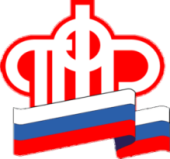 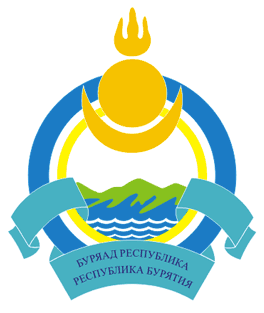 Республика БурятияЧисленность населения в разрезе районов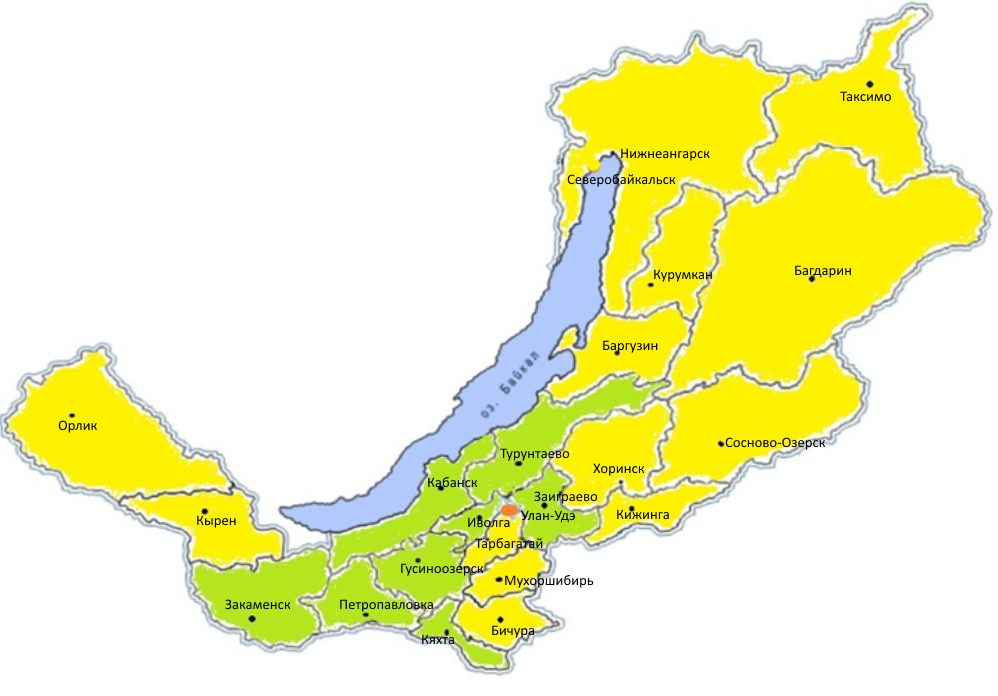 ПРЕДИСЛОВИЕНастоящий информационно - статистический справочник является кратким изданием, отражающим финансово - экономическую деятельность Отделения Пенсионного фонда РФ по Республике Бурятия в 2016 году. Подготовлен бюджетным отделом на основе данных финансовой и статистической отчетности Отделения, данных форм налоговой отчетности, отчетности территориального органа Федеральной службы государственной статистики по Республике Бурятия и официального сайта органов государственной власти Республики Бурятия –  http://egov-buryatia.ru.Численность постоянного населения, проживающего в Республике Бурятия, на начало 2017 года составила 982,3 тыс. человек, в том числе численность занятого населения в экономике 408,5 тыс. человек. Численность населения, проживающего в районах Крайнего севера и приравненных к ним местностях Республики Бурятия (далее РКС и МКС), составляет 87,3 тыс. человек (или 10% общей численности населения). Численность пенсионеров, состоящих на учете на начало 2017 года, составила 262,2 тыс. человек. В том числе,  229,7 тыс. человек (или 88% общей численности пенсионеров) являются получателями страховых пенсий, в том числе – по старости 202,2 тыс. человек, по инвалидности 14,3 тыс. человек, по случаю потери кормильца 13,2 тыс. человек. Численность пенсионеров, проживающих в районах Крайнего севера и приравненных к ним местностях, составляет 33,9 тыс. пенсионеров (или 13% общей численности пенсионеров).  Выплата пенсии ранее общеустановленного возраста (досрочная страховая пенсия) производится 76 691 пенсионеру (или 29% общей численности получателей), в том числе 24 500 человек (или 32% получателей досрочной пенсии) являются получателями страховой пенсии по старости за работу в РКС и МКС.Каждый четвертый житель Бурятии является пенсионером. Соотношение численности ЭАН к численности пенсионеров составляет 1,56.  За последнее 10-летие наблюдается постоянное увеличение численности пенсионеров в среднем на 3 300 человек (или 1,3%) в год наряду с относительно постоянной тенденцией изменения численности занятого населения в экономике региона. И по прогнозным оценкам к 2030 году соотношение численности ЭАН к численности пенсионеров составит 1:1. В соответствии с действующим законодательством в течение 2016 года Отделением ПФР по Республике Бурятия была дважды проведена индексация пенсий. Индексация страховых пенсий неработающим пенсионерам на 4% и  пенсий по государственному пенсионному обеспечению на 4%. В результате проведенных  мероприятий средний размер пенсии в Республике Бурятия за 2016 год увеличился в среднем на 638 рублей и на 1 января 2017 года составил 11 889 рублей. Индексация была произведена 179,5 тыс. пенсионерам, что составляет 79 %  от общей численности получателей страховой пенсии. Средний размер увеличения страховых пенсий составил 346 рублей.Получателям социальных пенсий с 1 апреля была произведена индексация на 4%. Средний размер социальной пенсии после индексации увеличился на 378 рублей.В августе был проведен перерасчет страховых пенсий работавшим в 2015 году пенсионерам, пенсии увеличены у 57,5 тыс.  получателей в среднем на 147 рублей.В 2016 году величина прожиточного минимума пенсионера в Республике Бурятия равнялась 8 803 рубля, что больше на 1 642 рубля по сравнению с 2015 годом. Средний размер пенсии в Республике Бурятия в 2016 году меньше среднего размера пенсии в СФО на 725 рублей, и на 821 рубль меньше данного показателя по РФ.С начала реализации Федерального закона № 256-ФЗ  принято 75,5 тыс. заявлений на выдачу сертификатов на материнский семейный капитал на сумму 30 млрд. рублей.За 10 лет господдержки семей, имеющих детей, перечислено 24 042 млн. рублей, из них в 2016 году – 4 500 млн. рублей. Четыре раза Пенсионный фонд выплачивал из средств материнского капитала единовременную выплату: в 2009 и 2010 годах по 12 000 рублей, в 2015 году – 20 000 рублей и 2016 году – 25 000 рублей.Направления использования материнского капитала остались такими же: улучшение жилищных условий, оплата образовательных услуг для детей, формирование будущей пенсии мамы и оплата товаров и услуг для социальной адаптации и интеграции в общество детей-инвалидов.В 2016 году из бюджета ПФР выделены субсидии в рамках социальной программы на укрепление материально-технической базы Улан-Удэнского комплексного центра социального обслуживания населения «Доверие» в сумме 1,2 млн. рублей и обучение компьютерной грамотности неработающих пенсионеров – 358 тыс. рублей, обучено 165 человек. В 2016 году поступило доходов на сумму 14,4 млрд. рублей. На территории региона зарегистрировано   45 883  страхователя, что  меньше  на 1 225  страхователей   по   сравнению  с  2015 г. Уменьшение произошло за счет сокращения страхователей – работодателей на 1 085 и плательщиков, уплачивающих страховые взносы в фиксированном размере, – на 140. Однако, при условии снижения численности страхователей, план поступления страховых взносов ОПФР по Республике Бурятия выполнен на 100,3%.Общий сбор платежей на обязательное медицинское страхование составил 3,3 млрд. рублей, план сбора исполнен на 95,7%.  В 2016 г. фактические поступления по обязательному медицинскому страхованию увеличились на 2,3% по сравнению с 2015 г. За 2016 год принято 6 139 791 заявление от застрахованных лиц по формированию накопительной части страховой пенсии, что больше на 106 383 заявления (или 1,8%) по сравнению с 2015г. При этом 54% заявлений -  это о переходе из ПФР в НПФ и 46% - о переходе из НПФ в НПФ. Также принято 3 240 решений о  выплате пенсионных накоплений правопреемникам на сумму более 28 млн. рублей. Произведено 9 893 единовременной выплаты пенсионерам за счет средств пенсионных накоплений на сумму 185,2 млн. рублей. В Республике 88 человек являются получателями накопительной пенсии, средний размер которой составляет 611 рубля. И 75 человек являются получателями срочной пенсионной выплаты со средним размером 959 рублей.Сумма недоимки на 1 января 2017 года на обязательное пенсионное страхование составила 563 млн. рублей (или 0,68% в общем объеме начислений), на обязательное медицинское страхование – 111 млн. рублей (или 0,71% в общем объеме начислений). За 2016 г. страховых взносов в фиксированном размере с самозанятого населения поступило 489 млн. рублей, что больше на 4,7% по сравнению с 2015 г.Отделение продолжило работу, направленную на снижение неформальной занятости за счет легализации трудовых отношений. В результате реализации мер, оформили трудовые отношения либо зарегистрировались в качестве индивидуальных предпринимателей 13 тыс. человек. Сумма дополнительных страховых взносов, поступившая в бюджет ПФР составила 64,3 млн. рублей.В 2016 году принято от страхователей и разнесено на лицевые счета                       застрахованных лиц более одного миллиона сведений,  учтено 13 млрд. рублей страховых взносов. Кроме актуализации лицевых счетов работающих граждан проведена ежегодная актуализация лицевых счетов физических лиц, самостоятельно уплачивающих страховые взносы. По данной категории плательщиков актуализировано 30 тыс. лицевых счетов и разнесено  429 млн. рублей. С 1 января 2015 года статьёй 21 Федерального закона № 400-ФЗ работодателю предоставлено право представления документов и заявлений для установления пенсии от лица своего работника. В 2016 году территориальные работы ПФР активизировали работу в данном направлении. В результате, по итогам года, 99% страхователей республики заключили Соглашения об электронном документообороте. «Федеральный реестр инвалидов» (ФРИ) и «Единая государственная информационная система социального обеспечения» (ЕГИССО) — масштабные проекты, порученные ПФР, которые позволят учитывать весь комплекс социальных льгот по всем категориям граждан, получающих государственную социальную поддержку из бюджетов всех уровней. Их реализация поможет повысить эффективность социальных расходов и уровень информированности граждан о правах на получение мер социальной поддержки. В 2016 году в Отделении зарегистрировано увеличение обращений  граждан (на 141 обращение) по сравнению с 2015 годом (644 обращение). В том числе 485 граждан обратились по вопросам пенсионного обеспечения (или 62% общего числа обращений), 103 граждан - по вопросам пенсионного страхования (или 13 % общего числа обращений).В 2016 году через Личный кабинет гражданина и  Единый портал государственных услуг  жителями республики подано 46 594 заявления (или 84,3% от общего количества заявлений на назначение и доставку пенсии в территориальные органы ПФР)  – это одна из наиболее востребованных услуг. В рамках Личного кабинета гражданина на сайте ПФР на сегодня реализовано 30 услуг, а через Единый портал государственных услуг  – 16 услуг ПФР. За 2016 год клиентскими службами зарегистрировано 346,5 тыс.  обращений, в том числе по выдаче справок зарегистрировано 48,5 тыс. обращений.  В целях исполнения Указа Президента № 601 уменьшения времени ожидания и времени приема в клиентских залах установлены информационные киоски, предоставляющие 14 видов услуг. Посредством информационных киосков решили свой вопрос, не обращаясь к специалистам, в 2015 году 38 700  заявителей, в 2016 году – 46 500. В 2016 году сервисом «Предварительная запись на прием» воспользовалось 21 000 человек, из них 2 404 -  обратились через Интернет.В справочно – информационное телефонное обслуживание Отделения в 2016 году обратилось  87 тыс. граждан. Среднемесячное количество обращений граждан выросло до 7 200 звонков, хотя в 2015 г. было в среднем за один месяц 5 700 обращений от граждан.Отделение ПФР по Республике Бурятии удостоено звания «Лидер Пенсионного фонда Российской Федерации за 2016 год», Гран-при Всероссийского конкурса «Российская организация высокой социальной эффективности».РАЗДЕЛ 1. ПЕНСИОННАЯ СТАТИСТИКА И НЕКОТОРЫЕ ДЕМОГРАФИЧЕСКИЕ ХАРАКТЕРИСТИКИ НАСЕЛЕНИЯДинамика основных показателей пенсионного обеспечения за 2010–2017 гг.Динамика численности пенсионеров по Республике Бурятия по кварталам 2017 г. (чел.)Численность пенсионеров и средний размер пенсии по Российской Федерации и Сибирскому федеральному округу на 1 января 2018 г. (тыс. чел.)Структура получателей пенсии по Республике Бурятия по состоянию на 1 января 2017 г.Численность пенсионеров по Российской Федерации и Сибирскому федеральному округу на 1 января 2018 г. (тыс. чел.)Движение численности пенсионеров в  2010-2016 гг. (чел.)Динамика численности пенсионеров по районам Республики Бурятия в 2010-2016 гг. (чел.)Численность пенсионеров по видам пенсии в 2012-2016 гг.Численность получателей ежемесячных денежных выплат и средний размер ЕДВ в 2014-2016 гг.Возрастно-половое распределение численности получателей пенсии на 1 января 2017 г. (чел.)Средний размер пенсии в районах по состоянию на 1 января 2017 г. (руб.)Распределение среднего размера пенсий в районах в сравнении со средним размером пенсий по региону (11 604руб.) на 1 января 2017 г. (руб.)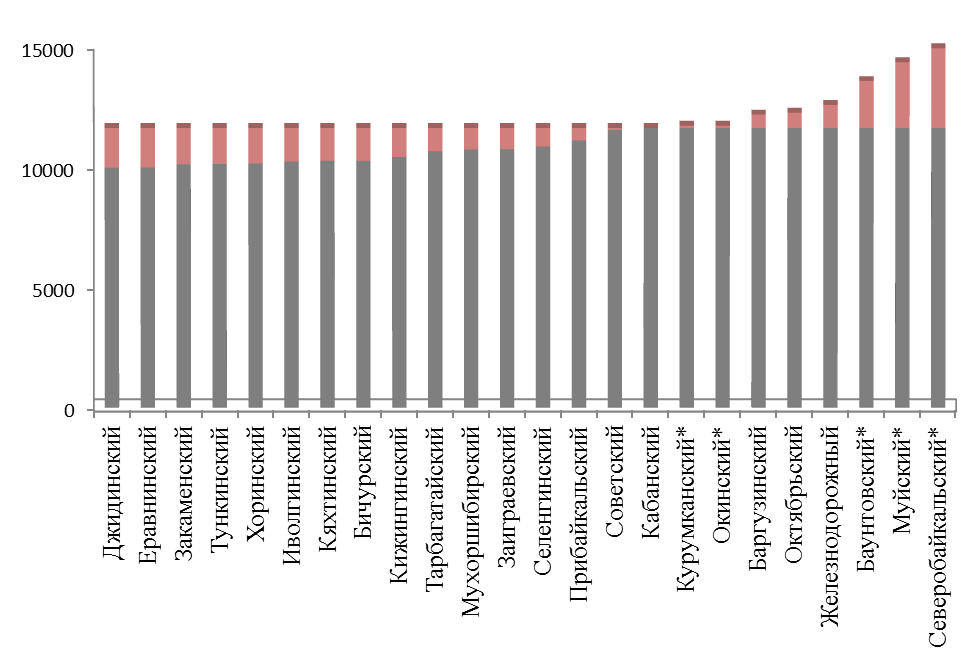 * Районы Крайнего севера и приравненные к ним местности Структура среднего размера пенсий в разрезе регионов на 1 января 2017 г. (руб.)Структура среднего размера пенсий в разрезе районов на 1 января 2017 г. (руб.)Миграционное движение численности пенсионеров в  2013-2016 гг. (чел.)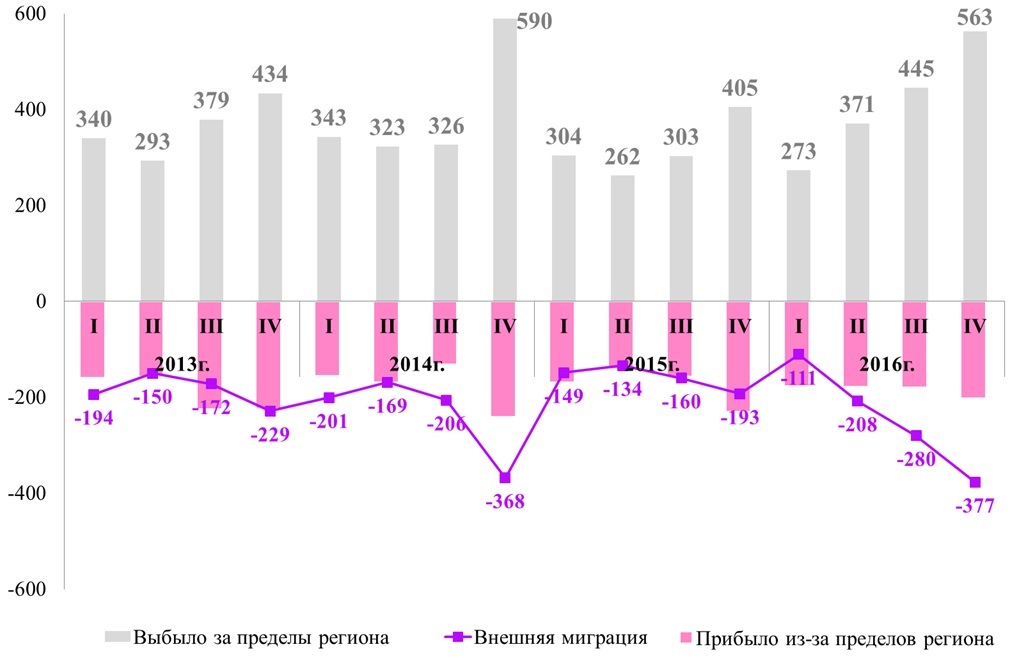 Естественное движение численности пенсионеров в  2014-2016 гг. (чел.)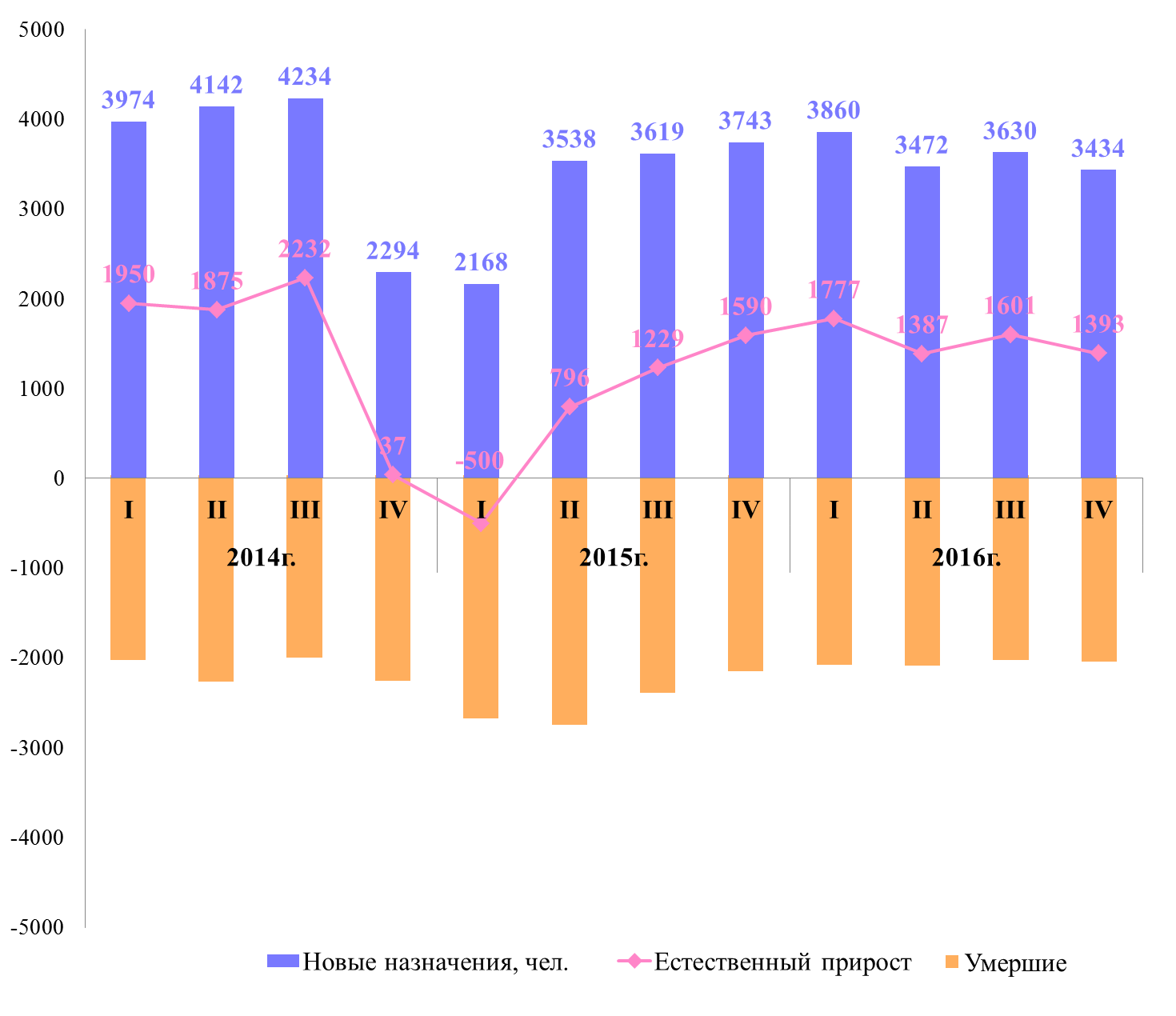 Численность и средний размер пенсий получателей досрочных пенсий в Республике Бурятия и в районах Крайнего севера и приравненных к ним местности в 2014-2016 гг.Возрастно-половая структура пенсионеров, получающих досрочные страховые пенсии по ст. 30  ч.1  п.2, на 1 января 2017 г.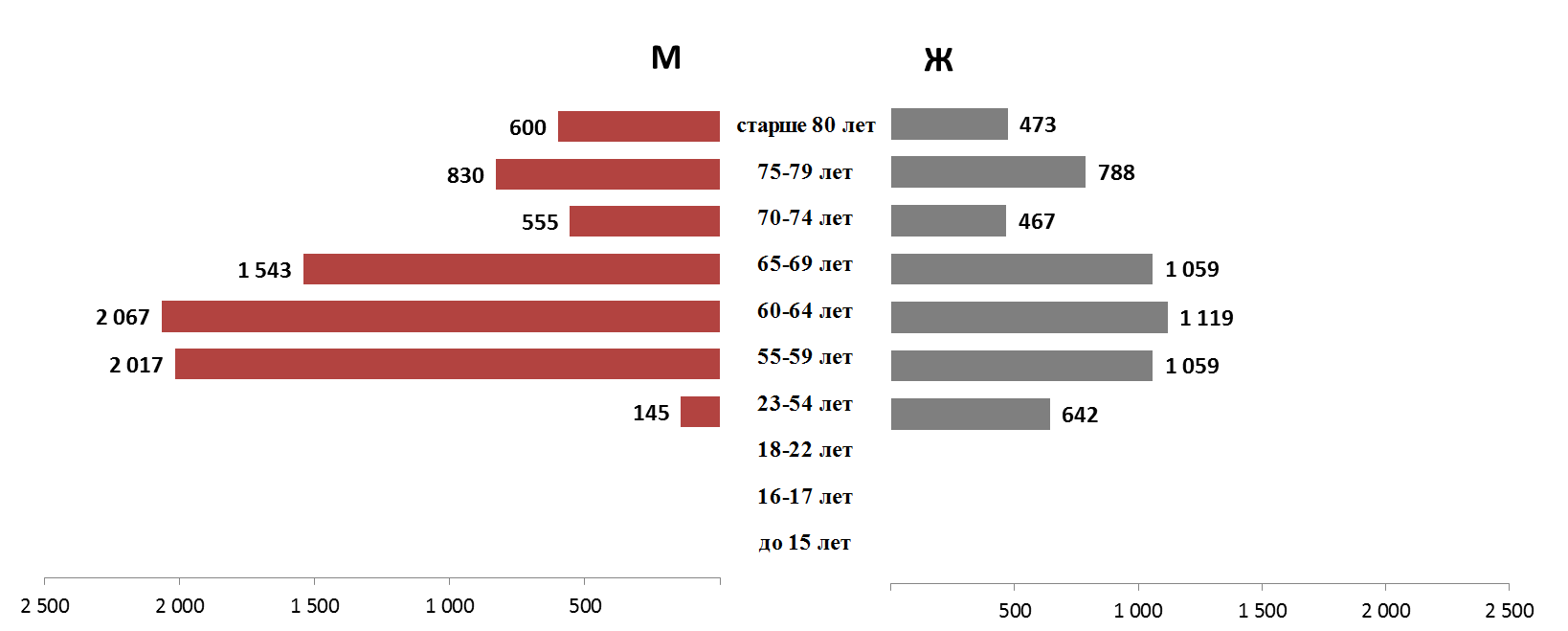 Структура среднего размера пенсии получателей досрочных пенсийВозрастно-половая структура пенсионеров, получающих досрочные страховые пенсии по ст. 30  ч.1  п.1,   на 1 января 2017 г.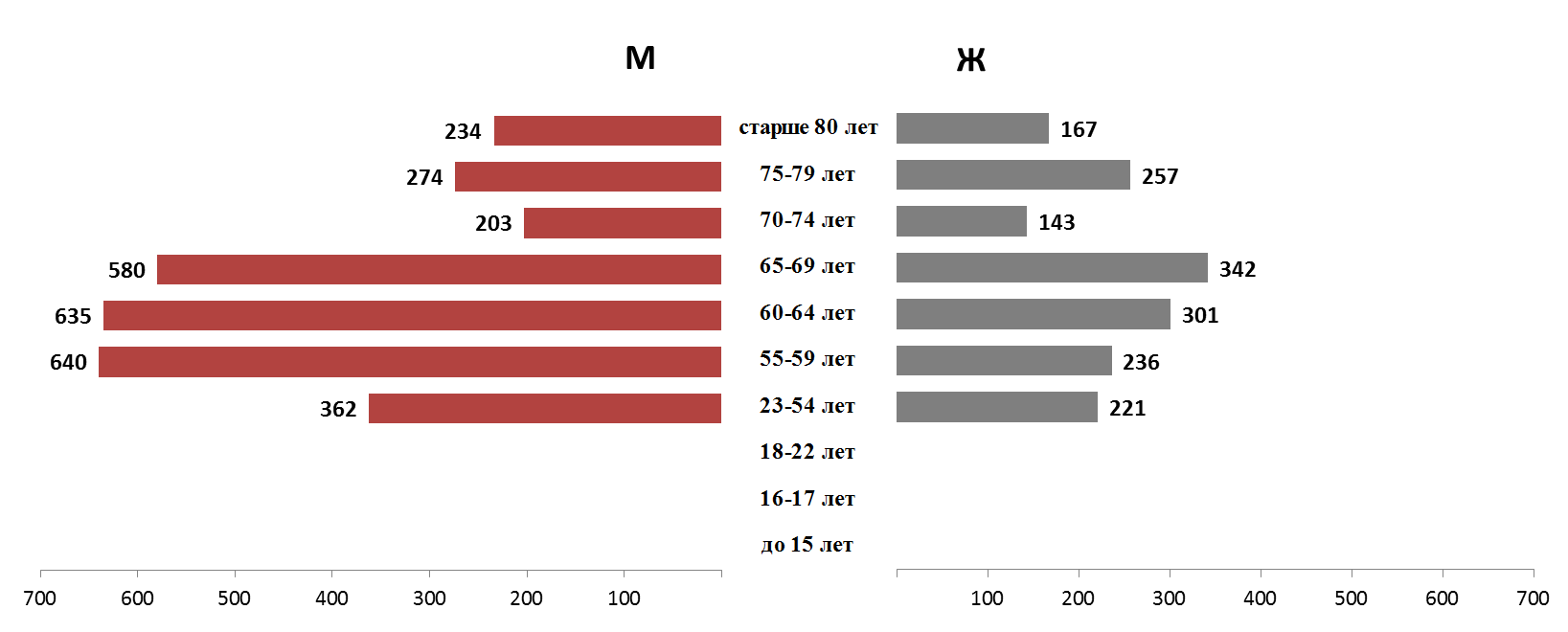 Динамика и структура средних размеров пенсий за 2010-2016 гг.Распределение численности пенсионеров, получающих досрочные страховые пенсии по ст. 30 ч.1 п. 20, в разрезе пола и  возраста на 1 января 2017 года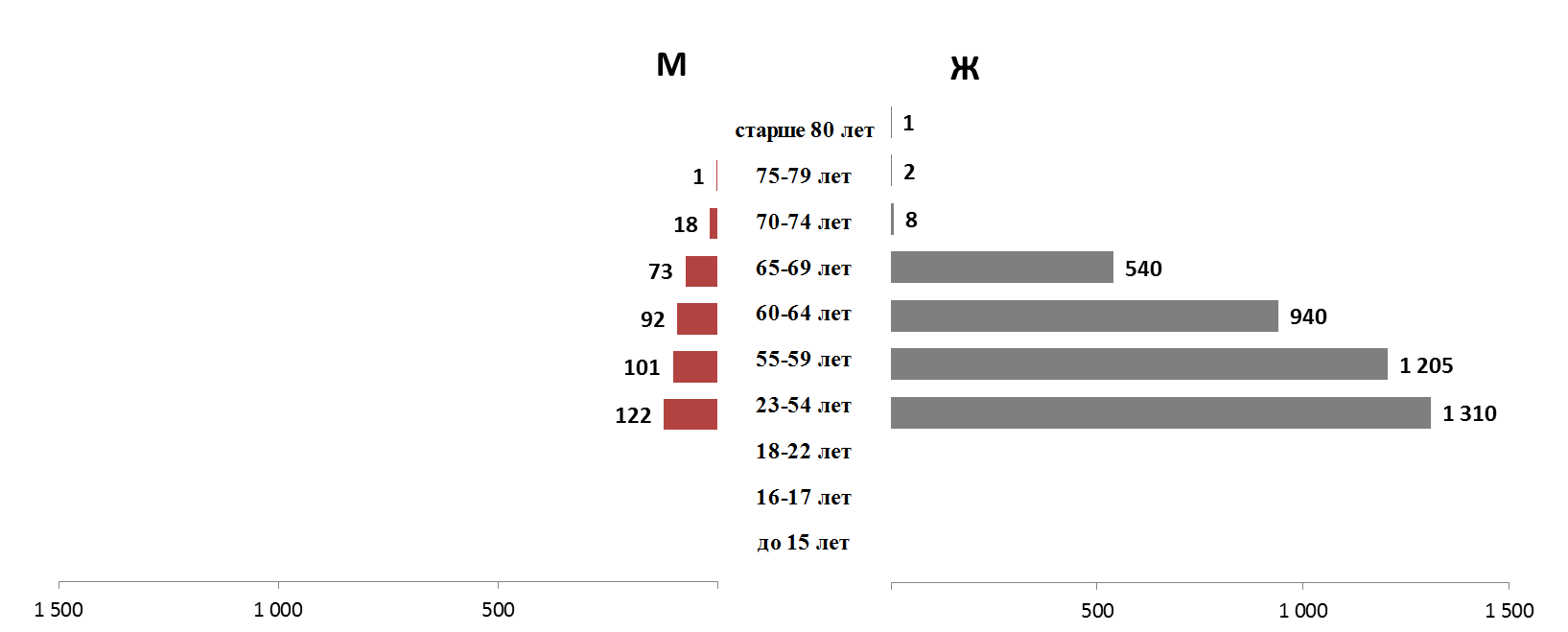 Распределение численности пенсионеров, получающих досрочные страховые пенсии по ст. 30 ч.1 п. 19, в разрезе пола и  возраста на 1 января 2017 года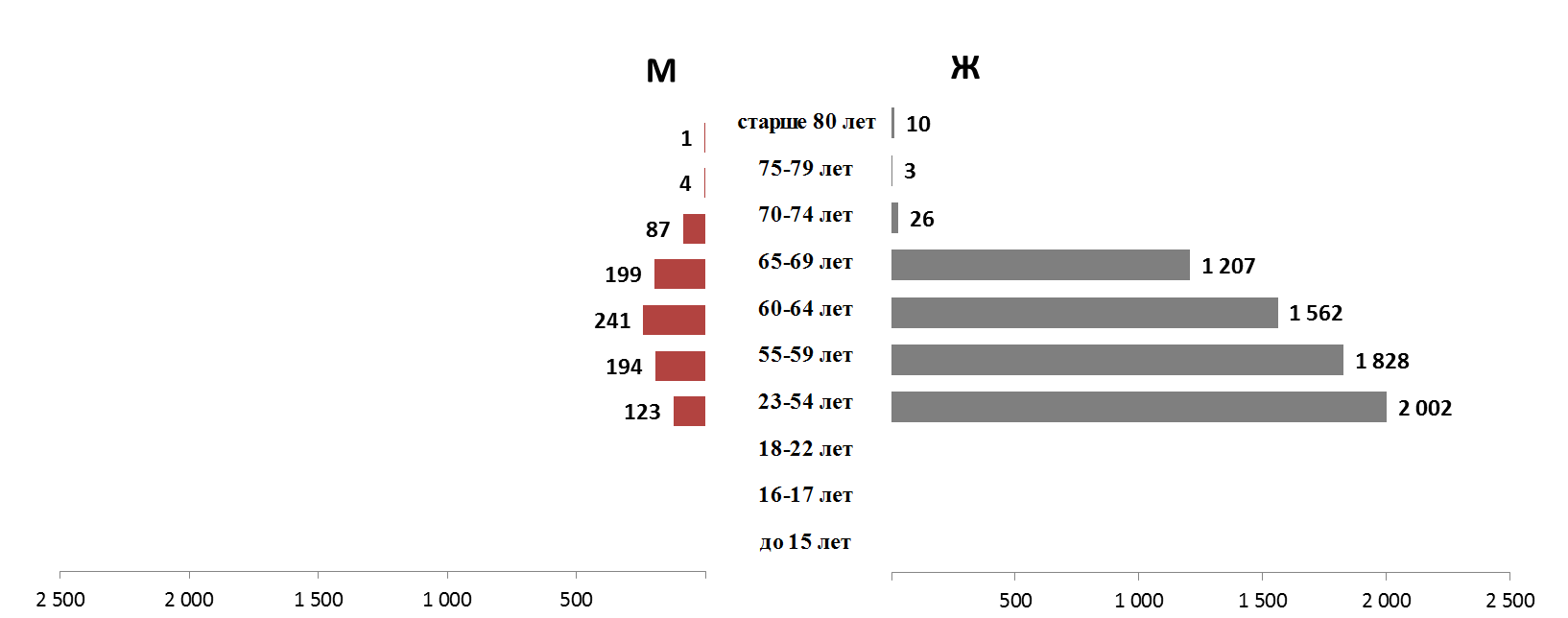 Средний возраст получателей страховой пенсии по видам пенсий в 2016 г.Средний возраст получателей страховой пенсии по старости по отдельным категориям в 2016 г.Распределение численности пенсионеров, получающих досрочные страховые пенсии по ст. 32 ч.1 п. 6, 7, в разрезе пола и  возраста на 1 января 2017 года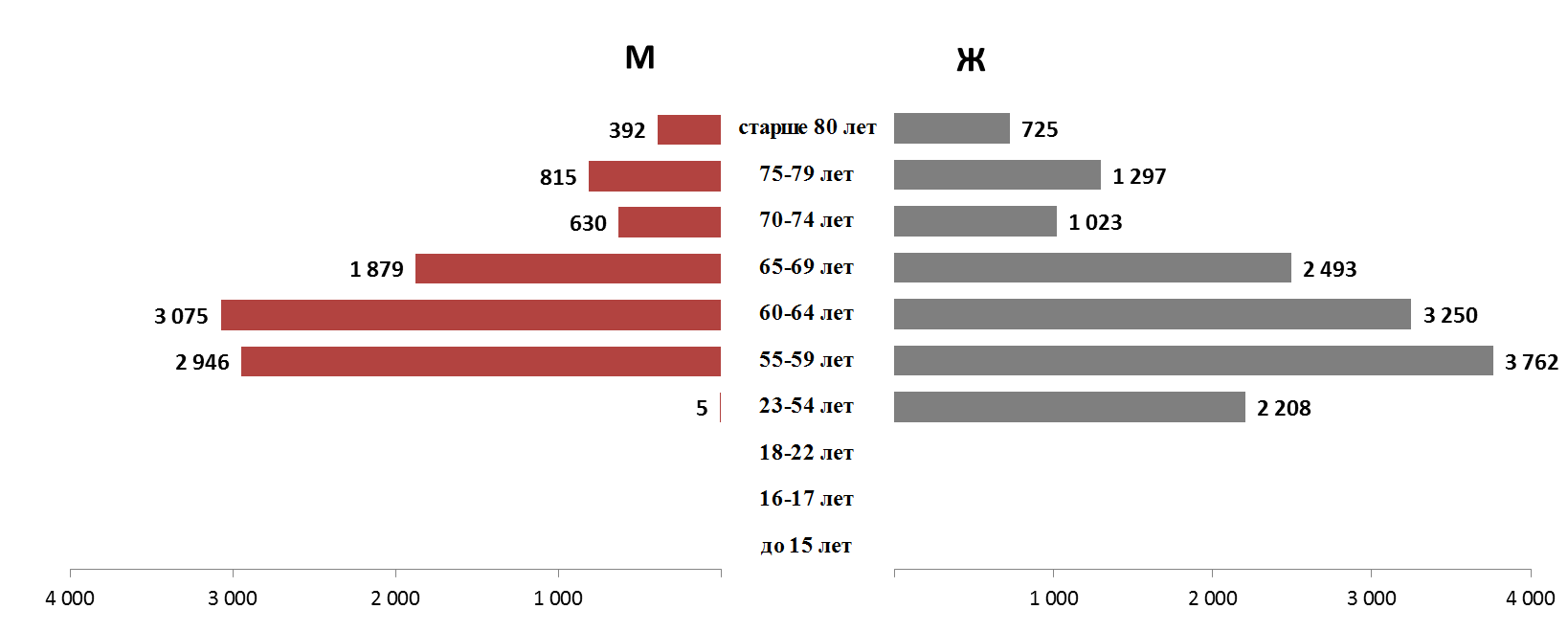 РАЗДЕЛ 2. ФИНАНСОВЫЕ ХАРАКТЕРИСТИКИ ПЕНСИОННОЙ СИСТЕМЫДинамика основных финансовых показателей пенсионной системы и экономики региона за 2010-2016 гг. (млн. руб.)Динамика поступлений средств на обязательное пенсионное страхование за 2010-2016 гг. (млн. руб.)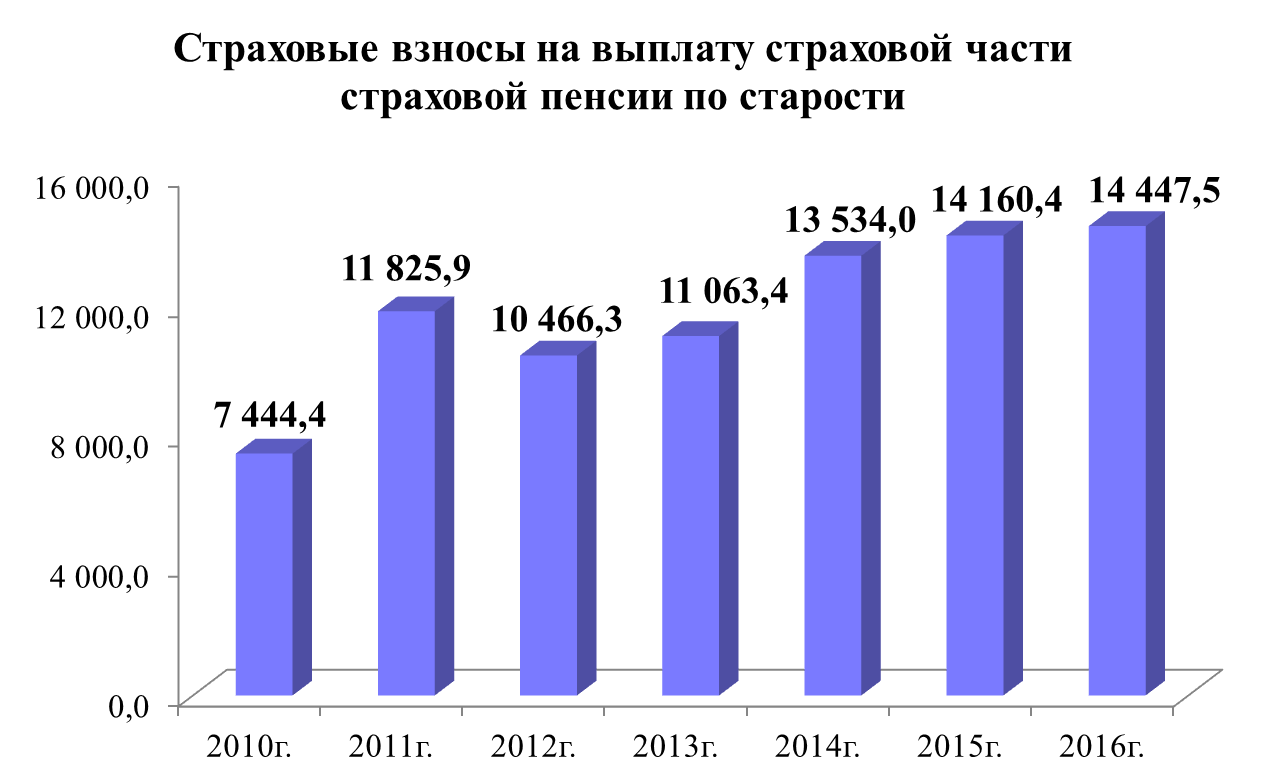 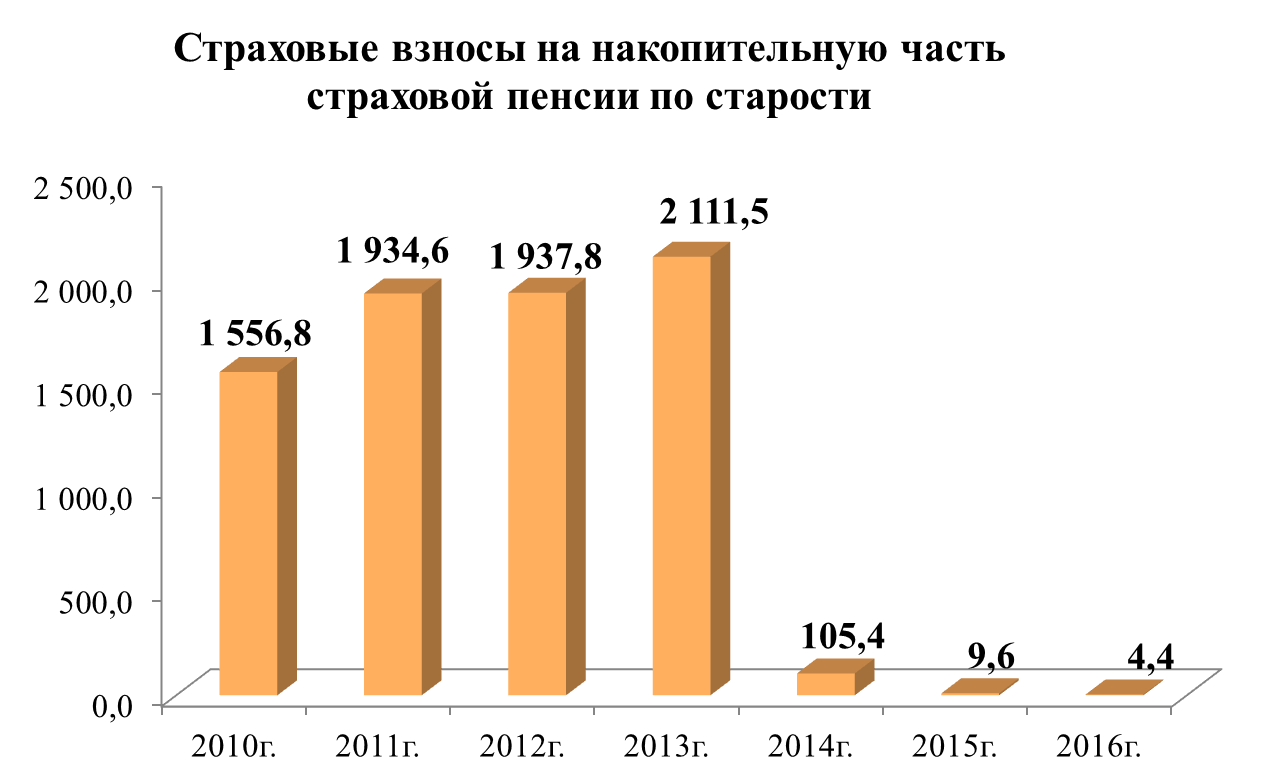 * - по состоянию на 1 января года следующего за отчетным Обеспеченность расходов на выплату страховой пенсии по старости собственными средствами в разрезе районов в 2014-2016 гг.Динамика результативности взыскания задолженностей страховых взносов в 2013-2016 гг.Сумма задолженности по страховым взносам (ОПС) в разрезе основных видов экономической деятельности в 2016 г.Динамика просроченной задолженности по уплате страховых взносов (млн. руб.)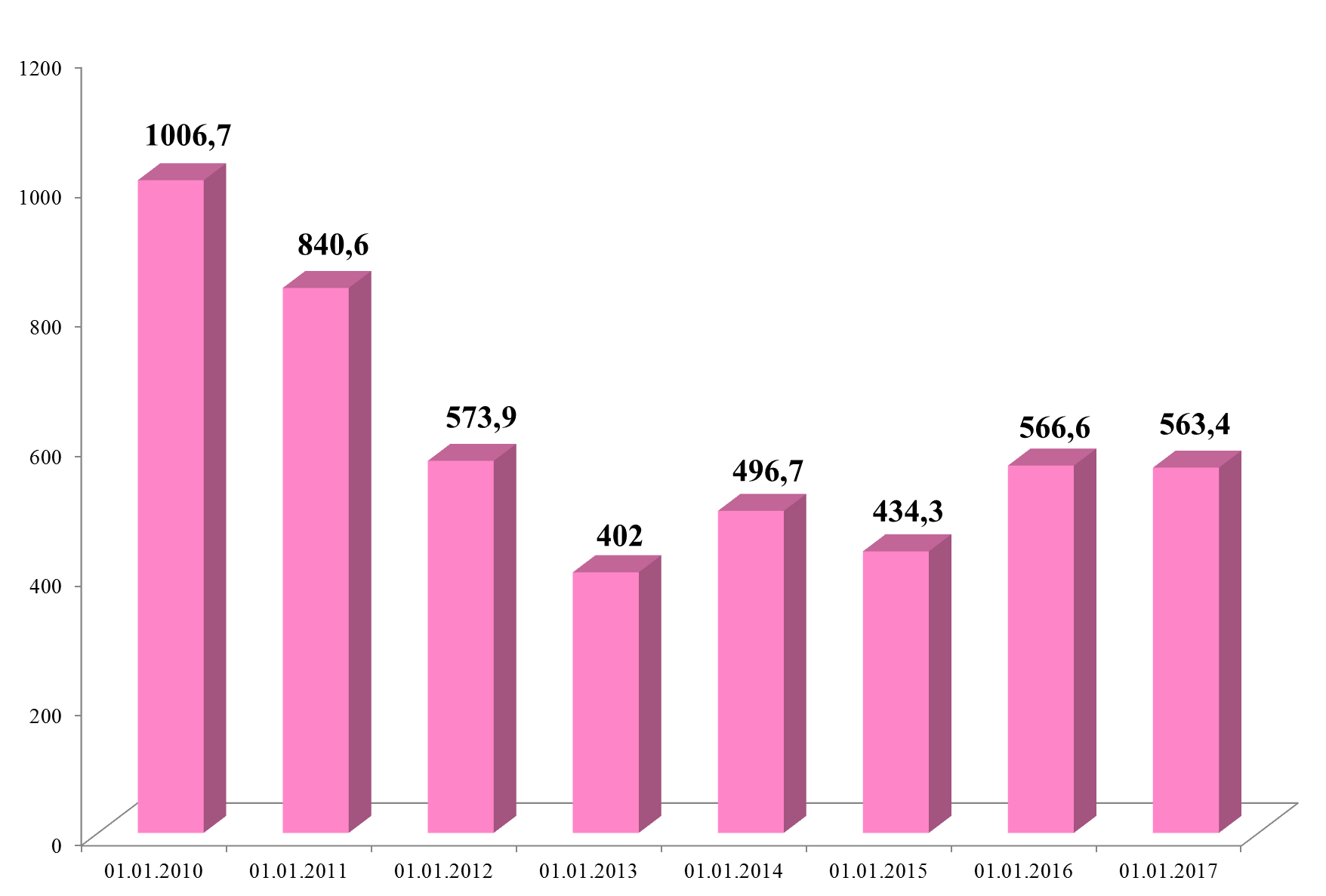 Обеспеченность расходов на выплату страховой пенсии по старости собственными средствами на обязательное пенсионное страхование за 2010-2016 гг.Коэффициент уплаты страховых взносов на обязательное пенсионное страхование по Управлениям ПФР по Республике Бурятия в 2010-2016 гг. Динамика численности страхователей по категориям в 2011-2016 гг.Структура плательщиков, уплачивающих страховые взносы в размере, определяемом в  фиксированном размере, на 1 января 2017 г.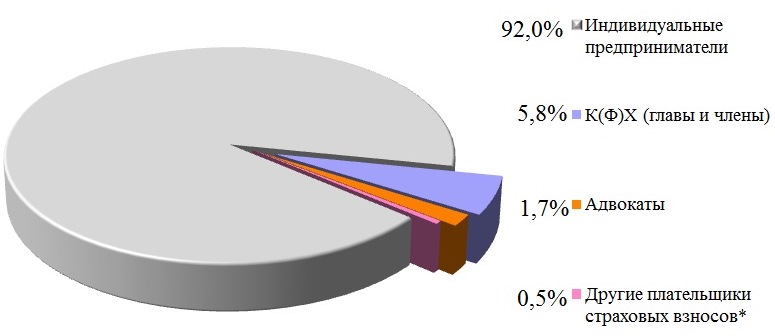 Структура страхователей - работодателей на 1 января 2017 г.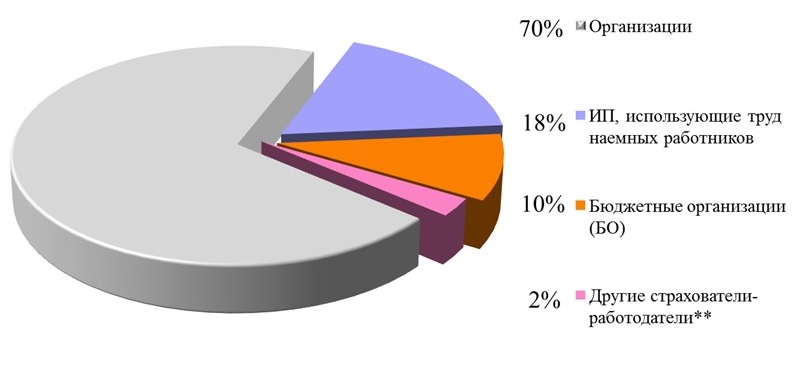 *- в том числе нотариусы, занимающие частной практикой, родовые, семейные общины малочисленных народов Севера, физические лица, использующие уплату страховых взносов за другое физическое лицо, граждане РФ, работающие за пределами РФ**- в том числе обособленные подразделения организаций, КФХ, использующие труд наемных работников, организации, занятые в производстве с/х продукции, обособленные подразделения БО, физические лица, использующие труд наемных работников,  родовые, семейные общины малочисленных народов Севера, использующие труд наемных работниковЧисленность застрахованных лиц, включая количество умерших, в 2010-2016 гг. (чел.)Численность застрахованных лиц  в разрезе пола и года рождения на 1 января 2017 г.Возрастно-половой состав численности основных категорий застрахованных лиц в 2016 годуВозрастно-половой состав численности основных категорий застрахованных лиц, имеющих право на досрочное пенсионное обеспечение по старости, в 2016 годуРасходы на выплату пенсионного обеспечения в 2014-2016 гг. (тыс. руб.)Динамика основного показателя расходной части – расходы на выплату страховой пенсии по старости в 2010-2016 гг. (млн. руб.)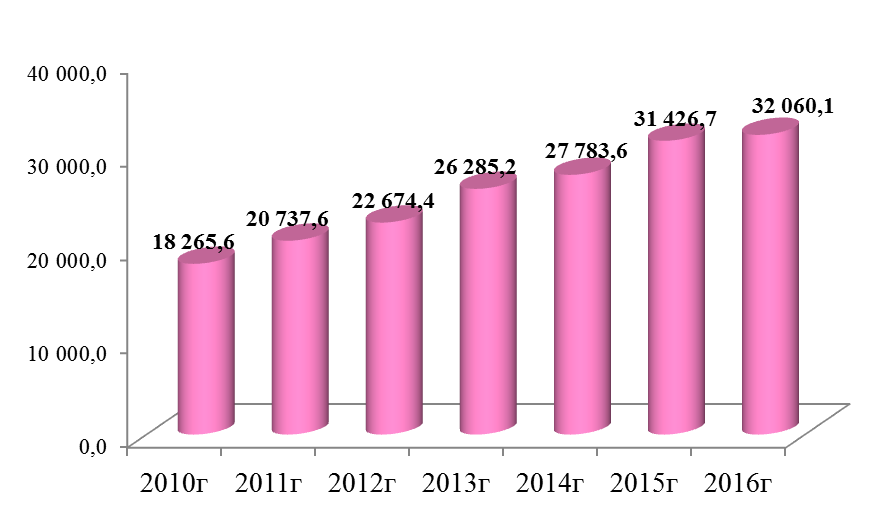 Расходы на выплату ежемесячной денежной выплаты  и дополнительного ежемесячного материального обеспечения некоторых категорий граждан за 2010-2016 гг. (млн. руб.)Финансирование расходов по реализации социальной программы в 2016 г.В соответствии с Постановлением  Правления ПФР от 23 мая 2016 года № 457п Отделению ПФР по Республике Бурятия доведены бюджетные ассигнования и лимиты бюджетных обязательств на предоставление субсидии бюджету субъекта Российской Федерации на софинансирование социальной программы, направленной на укрепление материально-технической базы учреждений социального обслуживания населения, оказание адресной социальной помощи неработающих пенсионерам, являющимся получателями страховых пенсий по старости и по инвалидности, и обучением компьютерной грамотности неработающих пенсионеров в 2016 году. Общий объем финансирования социальной  программы в 2016 году составил 1 757,7 тыс. руб., в том числе за счет бюджета ПФР – 1 581,8 тыс. руб.Основные направления реализации мероприятий социальной программы в 2016 г. (тыс. руб.)Основные направления реализации мероприятий социальной программы ОПФР по Республике Бурятия за 2013-2016 гг. (тыс. руб.)Финансирование расходов на оплату компенсации проезда неработающих пенсионеров к месту отдыха на территории РФ и обратно в 2014-2016 гг. (млн. руб.)               (на основании постановления Правительства РФ от 01.05.2005 № 176)Структура  расходов на оплату компенсации проезда неработающих пенсионеров в разрезе районов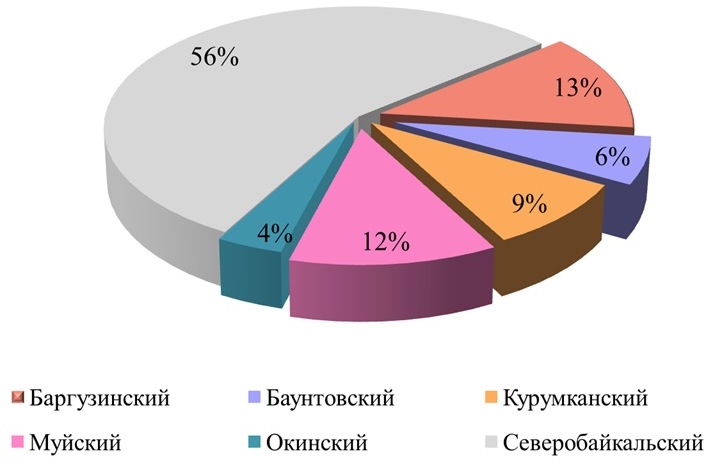 Финансирование расходов на оплату компенсации расходов, связанных с переездом из районов Крайнего Севера и приравненных к ним местностей в другую местность на территории Российской Федерации (руб.)(на основании постановления Правительства Российской Федерации от 11 декабря 2014 г. № 1351) РАЗДЕЛ 3. ОСНОВНЫЕ ХАРАКТЕРИСТИКИ РАБОТЫ ПО НАКОПИТЕЛЬНОЙ СОСТАВЛЯЮЩЕЙ Численность застрахованных лиц, имеющих страховые взносы на накопительную часть пенсии в Республике Бурятия в 2010-2016 гг. (тыс. чел.)Количество поданных заявлений о вступлении в программу государственного софинансирования пенсионных накоплений и поступление дополнительных страховых взносов (ДСВ) в Республике Бурятия в 2009- 2016 гг.Поло-возрастная структура численности ЗЛ - участников программы государственного софинансирования пенсии по состоянию на 01 января 2017 г.(всего «активных» участников – 83 876)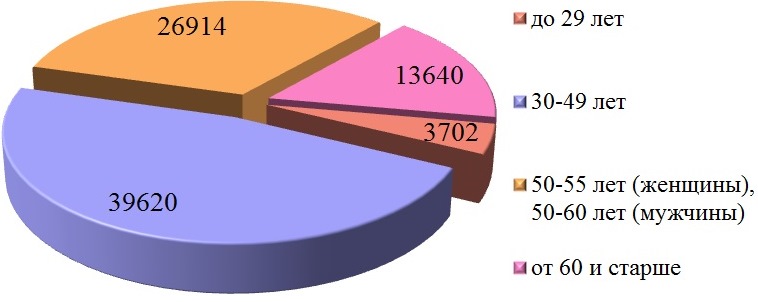 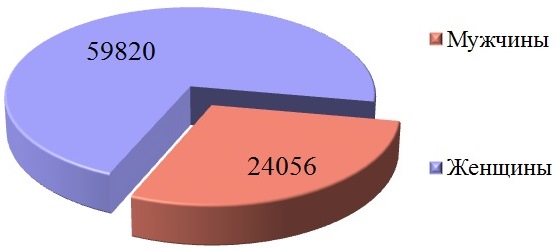 Поступления ДСВ нарастающим итогом по видам платежей по состоянию на 01 января 2017 г..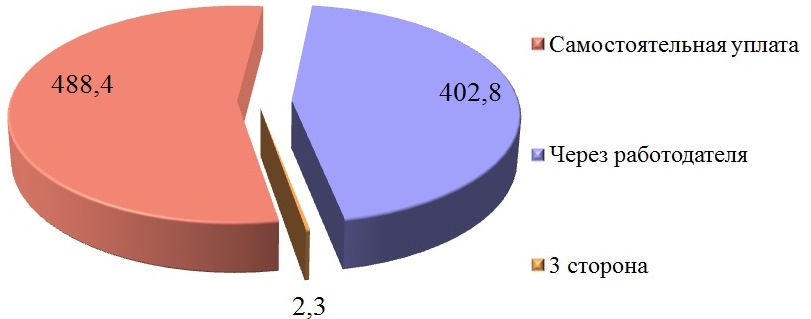 Количество заявлений от застрахованных лиц по формированию накопительной части страховой пенсии по старости за 2014-2016 гг.Динамика приема заявлений от застрахованных лиц по формированию накопительной части страховой пенсии по старости в Республике Бурятия за 2010-2016 гг.*Динамика приема решений и выплаты средств пенсионных накоплений правопреемникам умерших застрахованных лиц в  2012- 2016 гг.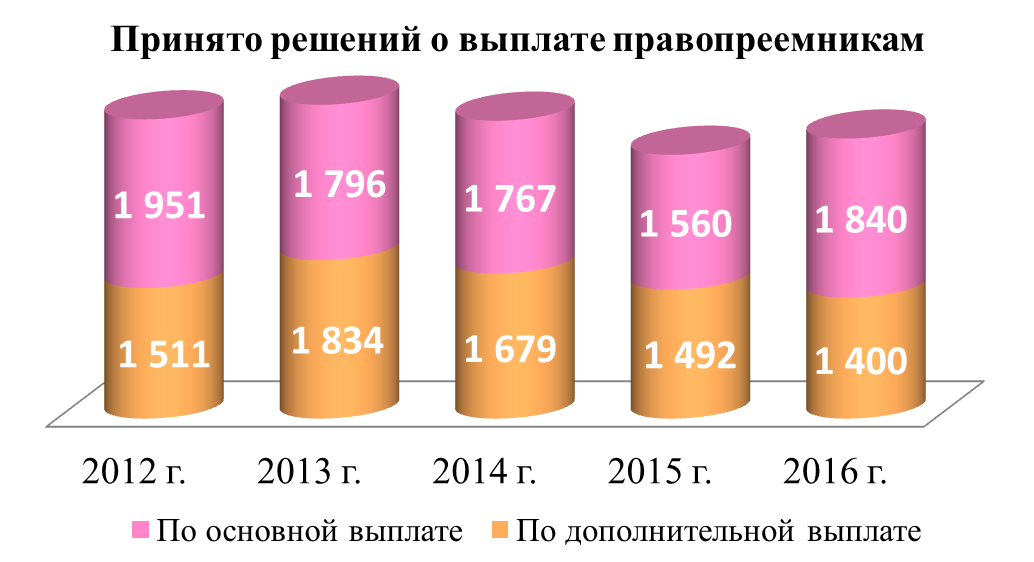 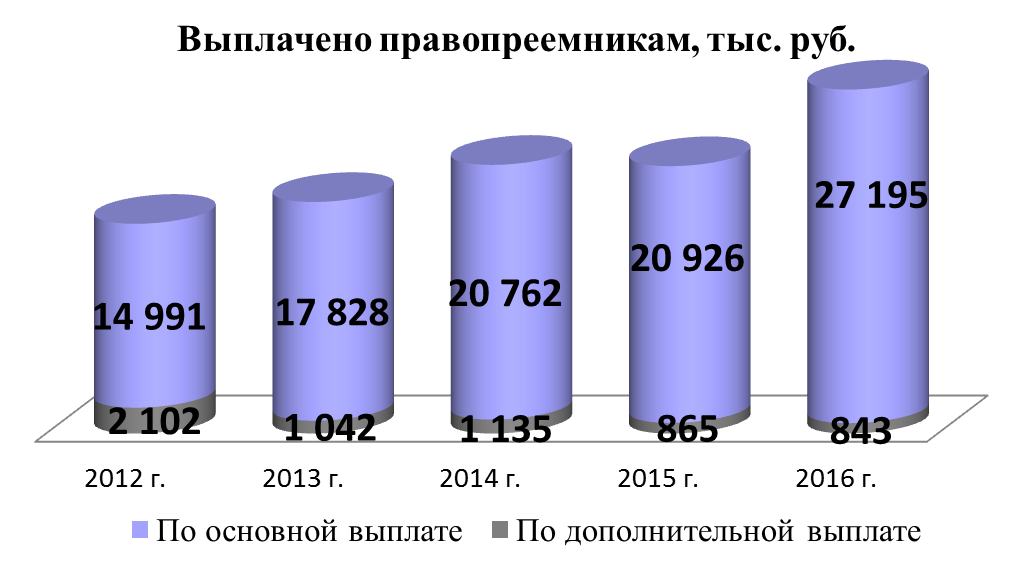 * - В ОПФР по Республике Бурятия  обрабатываются заявления от застрахованных лиц по формированию накопительной части по всей России РАЗДЕЛ 4. СТАТИСТИКА МАТЕРИНСКОГО (СЕМЕЙНОГО) КАПИТАЛАИнформация о перечисленных средств  на М(С)К и принятых решениях об удовлетворении заявлений о распоряжении средствами М(С)К в субъектах СФО (млн. руб.)Информация о перечисленных средствах М(С)К  по направлениям их использования  с начала действия Федерального закона от 29.12.2006  № 256 - ФЗ по состоянию на 1 января 2017 года (млн. руб.)Количество принятых решений о выдаче государственного сертификата на М(С)К в разрезе районов за  2010-2016 гг.52 % от общего количества принятых решений о выдаче государственного сертификата на М(С)К по Республике Бурятия приходится на УПФР по городу Улан-Удэ.Распределение количества выданных сертификатов на М(С)К в сельских районах и г. Улан-Удэ за 2007-2016 гг.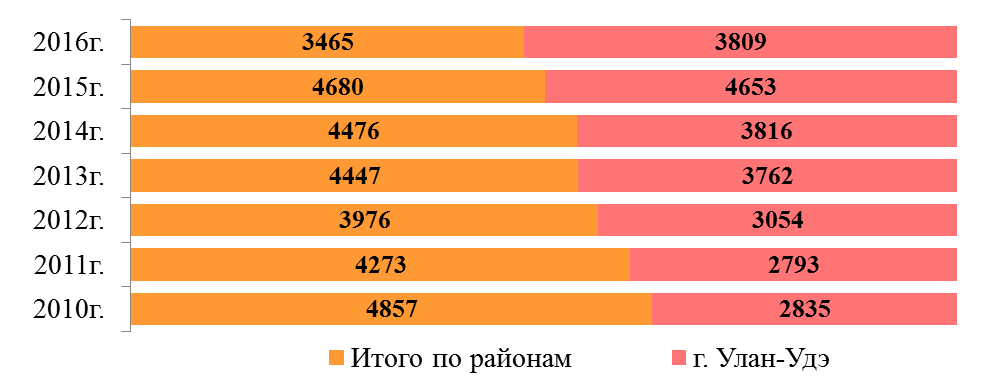 Направления и количество принятых решений по использованию М(С)К в 2007-2016 гг.РАЗДЕЛ 5. СТАТИСТИКА ОБРАЩЕНИЯ ГРАЖДАНДинамика поступления письменных обращений граждан в 2010-2016 гг.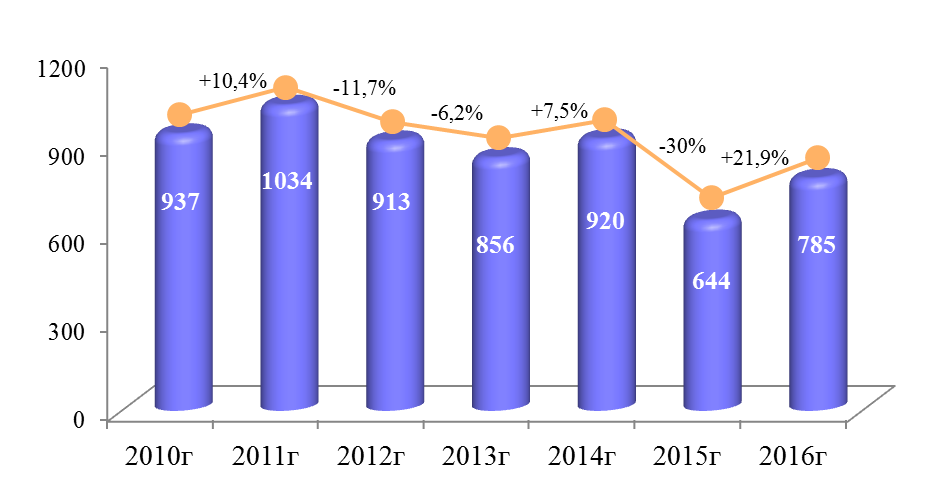 Из 785 письменных обращений, поступивших в 2016 году,  363  обращений поступили в электронном виде (что больше на 27 % в сравнении с 2015 г.). Гендерная структура авторов письменных обращений в 2014-2016 гг.Динамика размещения информационных сообщений в средствах массовой информации в 2010-2016 гг.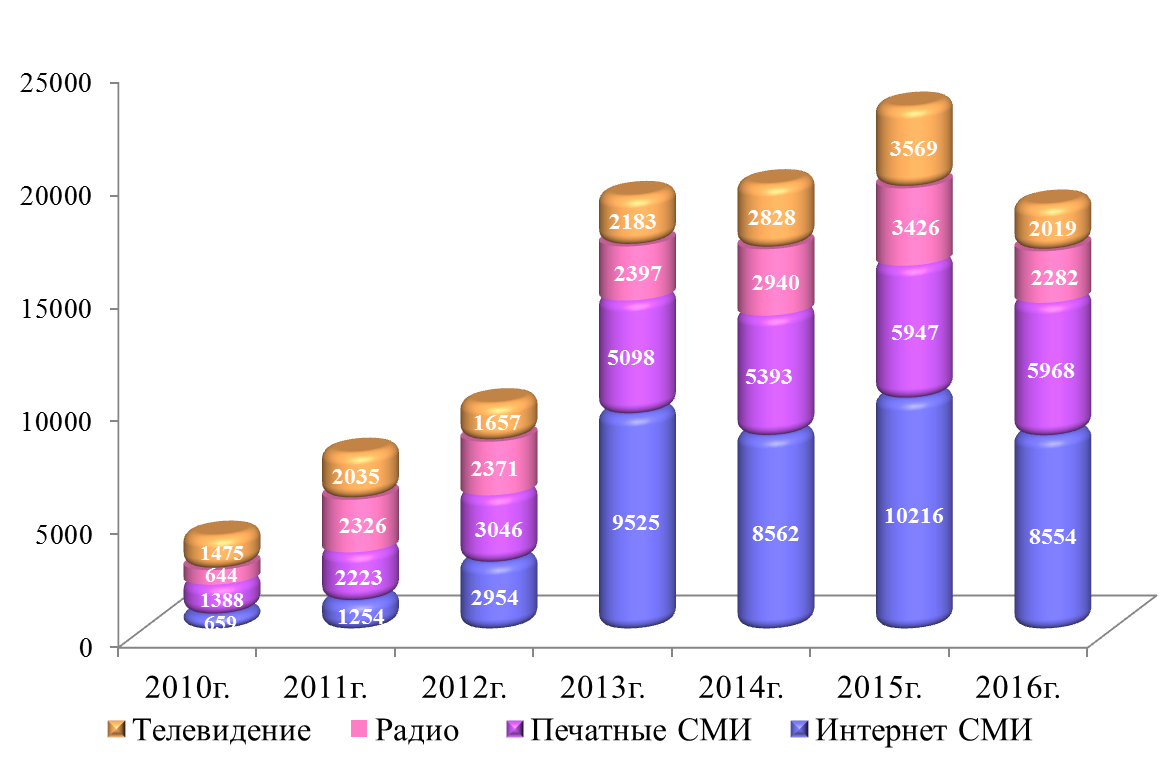 Распределение обращений граждан по характеру обращения за 2014-2016 гг.Возрастная структура обратившихся граждан в 2014- 2016 гг.УДК 311ББК 65.051Подготовлен бюджетным отделомОПФР по Республике БурятияИнформационно-статистический справочник дает краткую характеристику о состоянии пенсионной системы в регионе в 2016 г. по сравнению с предыдущими годами.Размещены данные по основным показателям, отражающим демографические процессы, социальную сферу и уровень жизни населения, пенсионеров, финансовое состояние Отделения Пенсионного фонда по Республике Бурятия. Публикуется характеристика Сибирского федерального округа по основным показателям пенсионной системы.Данные за 2016 г. по ряду показателей являются предварительными и могут быть уточнены.СтолицаСтолицаУлан-УдэУлан-УдэРеспублика Бурятия расположена на юго-востоке Российской Федерации. Входит в состав Сибирского федерального округа. Состоит из 21 района, в том числе 6 районов  Крайнего севера и приравненных к ним местностейРеспублика Бурятия расположена на юго-востоке Российской Федерации. Входит в состав Сибирского федерального округа. Состоит из 21 района, в том числе 6 районов  Крайнего севера и приравненных к ним местностейРеспублика Бурятия расположена на юго-востоке Российской Федерации. Входит в состав Сибирского федерального округа. Состоит из 21 района, в том числе 6 районов  Крайнего севера и приравненных к ним местностейРеспублика Бурятия расположена на юго-востоке Российской Федерации. Входит в состав Сибирского федерального округа. Состоит из 21 района, в том числе 6 районов  Крайнего севера и приравненных к ним местностейПлощадь территории Площадь территории 351,3 тыс. км2, в том числе351,3 тыс. км2, в том числеПлощадь территории Площадь территории 73% – леса73% – лесаПлощадь территории Площадь территории 11% – сельскохозяйственные угодья11% – сельскохозяйственные угодьяПлощадь территории Площадь территории   6% – поверхностные воды    6% – поверхностные воды  Численность населения (на 01.01.2017 г.)Численность населения (на 01.01.2017 г.)982284 человек 982284 человек Плотность населенияПлотность населения2,8 человека на 1 км22,8 человека на 1 км2                             Граница                             Граница                             Граница                             Границана северо-западе на северо-западе Иркутская областьИркутская областьна востоке на востоке Забайкальский крайЗабайкальский крайна юго-западена юго-западеРеспублика ТываРеспублика Тывана югена югеМонголияМонголия                             Рейтинг                             Рейтинг                             Рейтинг                             РейтингПо численности населения    По численности населения    По уровню ВРПпо РФ    54 место54 место60 местопо СФО (12 субъектов РФ)9 место9 место9 местоПоказатели2011г.2012г.2013г.2014г.2015г.2016г.2017г.Численность пенсионеров, тыс. чел.246,1248,5251,4254,1260,8262,2265,1Численность населения в Республике Бурятия, тыс. чел.971,4971,8973,9976,2978,5982,3Удельный вес численности пенсионеров в общей численности населения, %25,325,625,826,026,626,7Коэффициент смертности, %оо12,712,411,811,511,4 11,2Численность экономически активного населения, занятых  в экономике, тыс. чел.418,6425423,5417,8412,1408,5Численность экономически активного населения занятых в экономике, приходящихся на 1 пенсионера1,81,71,71,61,71,5Средний размер месячной пенсии, руб.770985349337101581125111604Средний размер заработной платы, руб.199242290026011278202850630221Отношение среднего размера месячной пенсии к  среднему размеру начисленной зарплаты, %38,737,335,936,539,538,4Величина прожиточного минимума пенсионера, руб.5003542357356399716188038803Отношение среднего размера месячной пенсии к величине прожиточного минимума, %154,1157,4162,8158,7157,1131,8Отношение среднего размера месячной пенсии в РБ к среднему размеру месячной пенсии в РФ, в %93,294,593,193,093,993,4на 01.01.2017на 01.04.2017на 01.07.2017на 01.10.2017на 01.01.2018262212262566263681264287265104Наименование регионаЧисленность пенсионеров, тыс. чел.Средний размер страховой пенсии, руб.Средний размер пенсии по ГПО, руб.Средний размер соц. пенсии, руб.Российская Федерация 43183 12725 9170 8645Сибирский федеральный округ57141235689878775Республика Алтай581123495169355Республика Бурятия2651246297809592Республика Тыва821216397849648Республика Хакасия1531219595059313Алтайский край7501135085788298Забайкальский край2871166283978254Красноярский край8361340991758966Иркутская область7511298089718822Кемеровская область8631248392489084Новосибирская область8001218485848279Омская область5821161087268451Томская область2941362396189210229 670 (88%) человек получателей страховых пенсий, в том числе:202 139 (88%) человек  - по старости14 283 (6%) человек – по инвалидности13 248 (6%) человек – по случаю потери кормильца32 542 (12%) человек получателей по ГПО, в том числе:31 662 (97%) человек – получатели социальных пенсий880 (3%) –госслужащие,  военнослужащие и члены их семей, пострадавшие в результате радиационных или техногенных катастроф и членов их семей, государственные служащие, летчики-испытатели, бывшие народные депутаты РФИтого - 262 212 получателей пенсийНаименование регионаВсего В том числе:В том числе:В том числе:В том числе:В том числе:В том числе:В том числе:В том числе:Наименование регионаВсего Страховые пенсииСтраховые пенсииСтраховые пенсииПенсии по ГПОИз них пенсии:Из них пенсии:Из них пенсии:Из них пенсии:Наименование регионаВсего по старостипо инвалидностипо СПКПенсии по ГПОВоеннослужащим и членам их семейПострадавшим в рез-те  радиац. или техноген. катастрофСоциальныеГосслужащимРоссийская Федерация43183,43600821411399363547,738,2313668,1Сибирский федеральный округ5774,94 748210,4188628,45,87,7605,49,5Республика Алтай59,240,32,91,714,30,10140,2Республика Бурятия265,1205,313,613,133,10,30,132,20,5Республика Тыва8248,66,56,520,30,20200,2Республика Хакасия154,4127,23,74,419,10,20,118,50,3Алтайский край758633,922,326,8750,93,169,71,3Забайкальский край287,8223,111,910,242,60,30,141,60,6Красноярский край847,2708,630,524,281,90,90,8791,2Иркутская область757607,834,322,692,30,70,5901Кемеровская область867,6711,930,524,4100,80,80,798,11,3Новосибирская область813,8694,126,620,1730,71,169,71,4Омская область588,6495,520,624,947,50,70,545,50,8Томская область297,1254,96,97,228,10,20,726,60,6Движение 2010г.2011г.2012г.2013г.2014г.2015г.2016г.Средний темп роста, % Выбыло за пределы региона1351131115041446158212741652103,4Прибыло из других регионов427711848701638638676107,9Миграционный  прирост-924-600-656-745-944-636-976100,9Новые назначения1858817328190791742914644130681439695,8Умершие894787478776845085509953823898,6Естественный прирост9641858110303897960943115615892,8Район2011г.2012г.2013г.2014г.2015г.2016г.2017г.Доля числ-ти  пенсионеров к общей числ-ти пенсионеров по РБ в 2016, %Средний темп ростаБаргузинский81278213825582408317824081553,1%100,4%Баунтовский30903058309131073138309730851,2%100,2%Бичурский6996691769696941706169866 9862,7%100,0%Джидинский72497324739073597430726472642,8%100,2%Еравнинский42364271427642554312420842081,6%100,0%Заиграевский129191315313407135361385313934139345,3%101,5%Закаменский84858492844583658515843884383,2%100,0%Иволгинский65606750693171717702811481143,1%104,3%Кабанский183301840118468185431889218727187277,1%100,5%Кижингинский46164675465446924802486248621,9%100,7%Курумканский48544922495449605036504850481,9%100,8%Кяхтинский88688897894290179175906590653,5%100,4%Муйский37343634359135643578350035001,3%99,4%Мухоршибирский70967158723173247411741274122,8%100,8%Окинский13421355137213891440146014600,6%102,1%Прибайкальский77027712776078147928794379433,0%100,7%Северобайкальский122461242712553125881274212550125504,8%100,7%Селенгинский117961180111909119601220812152121524,6%100,7%Тарбагатайский45084568462247314879505250521,9%102,0%Тункинский59195942605060796199617461742,4%100,7%Хоринский51455172520452755393536353632,0%100,9%Итого по районам15381815484215607415691016001115958915958960,9%100,8%Советский169521748317947183821928719786197867,5%103,2%Железнодорожный3577435964364063692337870381623816214,6%101,4%Октябрьский3960440226409954193143628446754467517,0%102,4%Итого по г. Улан-Удэ9233093673953489723610078510262310262339,1%102,1%Итого по РБ246148248515251422254146260796262212262212100,0%101,3%Вид пенсии2012г.2013г.2014г.2015г.2016г.Рост в 2016г. к 2015г.Средний темп ростаЧисленность пенсионеров248515251422254146260796262212100,5%101,4%По старости186521190505194142198893202139101,6%102,0%По инвалидности187271767516484155321428392,0%93,5%По случаю потери кормильца124171249412418134951324898,2%101,6%По государственному пенсионному обеспечению, в том числе справочно:3085030748312093242032542100,4%101,3%Пенсии военнослужащим и членам их семей36234433631930595,6%95,8%Пенсии гражданам, пострадавшим в результате радиационных или техногенных катастроф5754625759103,5%100,9%Пенсии федеральным государствен-ным гражданским служащим404453468480496103,3%105,3%Социальные пенсии3001629886302253154431662100,4%101,3%Категории  получателейЧисло получателей ежемесячных денежных выплат, чел.Число получателей ежемесячных денежных выплат, чел.Число получателей ежемесячных денежных выплат, чел.Средний размер назначенных ежемесячных денежных выплат, руб.Средний размер назначенных ежемесячных денежных выплат, руб.Средний размер назначенных ежемесячных денежных выплат, руб.Категории  получателей2014г.2015г.2016г.2014г.2015г.2016г.Все  получатели ЕДВ 8930989914881491892,21985,22085,3Ветераны 10080991195492309,62421,32570,4Инвалиды 7910879875784731836,11928,02023,4Граждане, подвергшиеся воздействию радиации вследствие радиационных аварий и ядерных испытаний 1141211211611,31684,41797,9Герои Советского Союза, Герои Российской Федерации, Герои Социалистического Труда, полные кавалеры орденов Славы и Трудовой Славы77640322,442540,145596,5ВозрастЧисленность пенсионеров, всего Численность пенсионеров, всего из них  пенсии назначены по Федеральным законам:из них  пенсии назначены по Федеральным законам:из них  пенсии назначены по Федеральным законам:из них  пенсии назначены по Федеральным законам:из них  пенсии назначены по Федеральным законам:из них  пенсии назначены по Федеральным законам:из них  пенсии назначены по Федеральным законам:из них  пенсии назначены по Федеральным законам:из них  пенсии назначены по Федеральным законам:из них  пенсии назначены по Федеральным законам:из них  пенсии назначены по Федеральным законам:из них  пенсии назначены по Федеральным законам:из них  пенсии назначены по Федеральным законам:из них  пенсии назначены по Федеральным законам:из них  пенсии назначены по Федеральным законам:из них  пенсии назначены по Федеральным законам:ВозрастЧисленность пенсионеров, всего Численность пенсионеров, всего  от 28.12.2013 № 400-ФЗ от 28.12.2013 № 400-ФЗ от 28.12.2013 № 400-ФЗ от 28.12.2013 № 400-ФЗ от 28.12.2013 № 400-ФЗ от 28.12.2013 № 400-ФЗ от 28.12.2013 № 400-ФЗ от 28.12.2013 № 400-ФЗот 15.12.2001 № 166-ФЗот 15.12.2001 № 166-ФЗот 15.12.2001 № 166-ФЗот 15.12.2001 № 166-ФЗот 15.12.2001 № 166-ФЗот 15.12.2001 № 166-ФЗот 15.12.2001 № 166-ФЗот 15.12.2001 № 166-ФЗВозрастЧисленность пенсионеров, всего Численность пенсионеров, всего По старостиПо старостиПо старостиПо инвалидностиПо инвалидностиПо инвалидностиПо СПКПо СПКВоеннослужащие и членам их семейВоеннослужащие и членам их семейПострадавшие в рез-те радиа-ционных или техногенных катастрофПострадавшие в рез-те радиа-ционных или техногенных катастрофФед. гос. гражд. служащиеФед. гос. гражд. служащиеСоциаль-ные пенсииСоциаль-ные пенсииВозрастМЖММЖММЖМЖМЖМЖМЖМЖИтого262212262212202139202139202139142831428314283132481324830530559594964963166231662до 15 лет8472760625162509245953509116-172059178367465211383113118-22316438022947122812214257423-54143372001610289314931459524850485018113772127114116950446255-591141937195744936640366403350686881514422125654627660-642246432387220823159131591593369131412214526928165-6915287244141509423531235311117566853714913816270-74488493974830898889881316311633335975-796487161456435151421514229292112192163старше 80 лет50691582550451497014970181131511442Из общего числа работающие пенсионерыИз общего числа работающие пенсионерыИз общего числа работающие пенсионерыИз общего числа работающие пенсионерыИз общего числа работающие пенсионерыИз общего числа работающие пенсионерыИз общего числа работающие пенсионерыИз общего числа работающие пенсионерыИз общего числа работающие пенсионерыИз общего числа работающие пенсионерыИз общего числа работающие пенсионерыИз общего числа работающие пенсионерыИз общего числа работающие пенсионерыИз общего числа работающие пенсионерыИз общего числа работающие пенсионерыИз общего числа работающие пенсионерыИз общего числа работающие пенсионерыИз общего числа работающие пенсионерыИз общего числа работающие пенсионерыИтого487234872343493434934349333223322332222022035352222858515421542до 15 лет2211216-17 119635618-22180212637011714223-542720785574157675767124915271527553171168455455-5940961403835251399513995543332246101118660-6456067280559072327232119614264265-69231829682303292629261181324170-7438651338350850823375-792182272182252252старше 80 лет473546343411 РайонСредний размер пенсииРайонСредний размер пенсииБаргузинский*12159Мухоршибирский10712Баунтовский*13546Окинский*11699Бичурский10249Прибайкальский11089Джидинский9957Северобайкальский*14906Еравнинский9961Селенгинский10833Заиграевский10721Тарбагатайский10642Закаменский10095Тункинский10108Иволгинский10213Хоринский10129Кабанский11601Итого по районам 10862Кижингинский10400Советский11519Курумканский*11698Железнодорожный12554Кяхтинский10248Октябрьский12236Муйский*14325Итого по г. Улан-Удэ12216Итого по РБИтого по РБИтого по РБ11604РегионВсегоФВПовышение ФВСтраховая пенсия без ФВ, повышения ФВ, валоризации и нестрах. периодовВалори-зацияНестра-ховые периодыНакопи-тельная пенсияПо гос. обеспечениюРоссийская Федерация12425,44031,5812,95459,71278,132,31,1787,5СФО12328,83922,0759,35337,71241,632,01,21034,9Республика Алтай11115,03322,4824,33734,8840,911,51,22379,9Республика Бурятия11604,13791,1749,64733,11097,629,70,51202,7Республика Тыва11910,53130,61985,13560,9699,522,60,72511,2Республика Хакасия12217,93874,6658,55203,21213,532,11,21234,9Алтайский край11379,13987,4601,54638,91219,642,00,5889,3Забайкальский край11536,93736,0586,14779,41075,344,20,71315,2Красноярский край13330,63970,4951,16086,71337,426,01,6957,5Иркутская область12838,93854,9950,45600,91256,417,21,71157,4Кемеровская область12463,43897,7609,15560,41219,838,72,11135,7Новосибирская обл.12198,64026,2622,95401,11299,330,40,9817,7Омская обл.11706,24030,2639,54975,41255,842,50,6762,2Томская обл.13614,04018,11055,56163,01396,723,21,1956,4№РайонВсегоФВПовыше-ние ФВСтраховая пенсия без ФВ, повыше-ния ФВ, валори-зации и нестрах. периодовВалори-зацияНестра-ховые периодыНакопи-тельная пенсияПо гос. обеспечению1Баргузинский12159,13813,31760,64285,41078,3260,11195,32Баунтовский13546,13973,51804,75648,91199,522,30,4896,83Бичурский10248,63751,8637,13673,51010,731,10,81143,64Джидинский9956,73486,5521,53404,1856,741,90,31645,65Еравнинский9960,63426,3529,83376,4830,127017716Заиграевский10720,63732,35364147,2994,933,90,41275,97Закаменский100953439,8528,63340,3788,224,501973,58Иволгинский10212,53558,7559,53654,2851,443,201545,59Кабанский11600,73889,1681,34749,61189,1300,91060,810Кижингинский10400,53615,9559,33741,8946,638,201498,811Курумканский11698,337831760,13927,6975,122,701229,912Кяхтинский10248,33628,2526,33612,3895,441,90,3154413Муйский14325,54107,11576,56821,11129,518,21,4671,714Мухоршибирский107123536,8543,13919,7961,433,50,6171715Окинский11698,93277,41569,53784,3790,714,702262,216Прибайкальский11089,23777,96394372,81081,235,111182,417Северобайкальский14906,34134,417227081,31312,416,70,7638,818Селенгинский10832,93730,5523,14309,7995,134,70,11239,719Тарбагатайский106423748,2644,739651085,239,31,41158,420Тункинский10107,63583,15943546846,137,60,61500,321Хоринский10129,13545,5499,63552,4897,136,50,21597,8Итого по районамИтого по районам11210,53726,2818,643121012,731,70,51308,922Советский11519,43765,8596,54828,81089,830,20,51207,823Железнодорожный12554,23936634,856911306,224,20,2961,924Октябрьский12235,93910,3668,95376,61226,126,80,61026,6Итого по г. Улан-УдэИтого по г. Улан-Удэ12216,13892642,35387,91229,626,50,51037,5Итого по РБИтого по РБ11604,13791,1749,64733,11097,629,70,51202,7Получатели досрочной пенсиипо Республике Бурятияпо Республике Бурятияпо Республике Бурятияпо Республике Бурятияпо Республике Бурятияпо Республике Бурятияв РКС и МКСв РКС и МКСв РКС и МКСв РКС и МКСв РКС и МКСв РКС и МКСПолучатели досрочной пенсииЧисленность, чел.Численность, чел.Численность, чел.Средний размер пенсии, руб.Средний размер пенсии, руб.Средний размер пенсии, руб.Численность, чел.Численность, чел.Численность, чел.Средний размер пенсии, руб.Средний размер пенсии, руб.Средний размер пенсии, руб.Получатели досрочной пенсии2014г2015г2016г2014г2015г2016г2014г2015г2016г2014г2015г2016гДосрочная страховая пенсия по старости, в том  числе:75928765727669111719,413083,113449,425092254032524912676,214112,214503,5проработавшие на подземных работах, с вредными условиями труда, в горячих цехах (согласно с ФЗ №400, ст. 30, ч.1, п.1)47534718459512551,714018,414437,865264861514961,316742,317279,5проработавшие в тяжелых условиях труда (согласно с ФЗ №400, ст. 30, ч.1, п.2)13288133651336411888,713254,713640,615771552149714064,915725,416185,6осуществлявшие педагогическую деятельность (согласно с ФЗ №400, ст. 30, ч.1, п.19)70187284748711329,412689,312918,959961963714514,216267,516438,1осуществлявшие лечебную деятельность (согласно с ФЗ №400, ст. 30, ч.1, п.20)40944278441311387,912802,113024,642743443113965,615765,915994,6проработавшие в районах Крайнего севера и приравненные к ним местности (согласно с ФЗ №400, ст. 32, ч.1, п.6, 7)23853243642450012819,414256,114662,317637179661798612571,313986,914379,3    Наименование показателейВсегоФППовышение ФПСтраховая пенсия без ФБР, повышения ФБР, валоризации и нестрах. периодовВалоризацияНестра-ховые периодыНакопительная пенсияПо гос. обеспе-чениюДосрочная страховая пенсия по старости, в том  числе:13449,44515,11135,96380,41330,031,31,055,7По списку 1 (согласно с ФЗ №400, ст. 30, ч.1, п.1)14437,84518,3829,07374,21648,417,21,449,4По списку 2 (согласно с ФЗ №400, ст. 30, ч.1, п.2)13640,64523,4692,56802,21546,820,50,355,0Преподаватели (согласно с ФЗ №400, ст. 30, ч.1, п.19)12918,94459,6351,67163,8923,47,83,59,2Врачи  (согласно с ФЗ №400, ст. 30, ч.1, п.20)13024,64445,3422,77307,3826,18,85,09,4проработавшие в РКС и МКС (согласно с ФЗ №400, ст. 32, ч.1, п.6, 7)14662,34523,11746,46842,31505,411,90,333,1в РКС и МКСв РКС и МКСв РКС и МКСв РКС и МКСв РКС и МКСв РКС и МКСв РКС и МКСв РКС и МКСв РКС и МКСДосрочная страховая пенсия по старости, в том  числе14503,54517,91841,06742,41350,719,60,631,3По списку 1 (согласно с ФЗ №400, ст. 30, ч.1, п.1)17279,54513,61888,29085,71743,915,26,726,2По списку 2 (согласно с ФЗ №400, ст. 30, ч.1, п.2)16185,64514,31886,28189,31525,821,00,049,0Преподаватели (согласно с ФЗ №400, ст. 30, ч.1, п.19)16438,14446,61719,89216,71033,16,70,015,2Врачи (согласно с ФЗ №400, ст. 30, ч.1, п.20)15994,64445,01697,98918,3924,85,82,80,0проработавшие в РКС и МКС (согласно с ФЗ №400, ст. 32, ч.1, п.6, 7)14379,34520,01773,86659,11383,212,70,430,1Вид пенсии2011г.2012г.2013г.2014г.2015г.2016г.Средний темп роста, %Всего770985359337101751125111604108,5Страховые пенсии, в том числе799088109644104301154611889108,3- по старости8538939010260110701225412576108,1-по инвалидности530158006307676074507675107,7- по СПК425146254973530657895941106,9Пенсии по ГПО575065957130835291799596110,8В том числе:В том числе:В том числе:В том числе:В том числе:В том числе:В том числе:В том числе:Пенсии военнослужащих и членов их семей843296479833115371277213205109,4Пенсии пострадавших в результа-те радиационных и техногенных катастроф и членам их семей92161073510861127301437214697109,8Пенсии федеральных государст-венных гражданских служащих112741232813195141821533515848107,0Пенсии летчиков-испытателей70376793048345594794101110104991108,3Социальные пенсии562464476972818790009414110,9Виды пенсий по старости по старости по инвалидности по инвалидности по СПК по СПКВиды пенсий по старости по старости по инвалидности по инвалидности по СПК по СПКВиды пенсий по старости по старости по инвалидности по инвалидности по СПК по СПКВиды пенсийМЖМЖМЖПенсионеры, пенсии которым назначены в текущем году 56,056,046,346,320,920,9Пенсионеры, пенсии которым назначены в текущем году 58,554,148,343,112,525,8Умершие  пенсионеры74,874,850,550,576,576,5Умершие  пенсионеры72,676,552,545,129,678,4Работающие пенсионеры59,259,247,147,133,833,8Работающие пенсионеры61,358,348,745,122,839,8Неработающие пенсионеры67,567,549,149,130,430,4Неработающие пенсионеры67,867,450,346,414,338,3Категории страховой пенсий по старостина общих основанияхна общих основанияхотдельные виды досрочных страховых пенсий отдельные виды досрочных страховых пенсий отдельные виды досрочных страховых пенсий отдельные виды досрочных страховых пенсий отдельные виды досрочных страховых пенсий отдельные виды досрочных страховых пенсий отдельные виды досрочных страховых пенсий отдельные виды досрочных страховых пенсий отдельные виды досрочных страховых пенсий отдельные виды досрочных страховых пенсий отдельные виды досрочных страховых пенсий отдельные виды досрочных страховых пенсий Категории страховой пенсий по старостина общих основанияхна общих основанияхст.30, ч.1, 
п.1ст.30, ч.1, 
п.1ст.30, ч.1, 
п.2ст.30, ч.1, 
п.2ст.30, ч.1, 
п.3-18ст.30, ч.1, 
п.3-18ст.30, ч.1, п.19ст.30, ч.1, п.19ст.30, ч.1, п.20ст.30, ч.1, п.20ст.32, ч.1, п.6,7ст.32, ч.1, п.6,7Категории страховой пенсий по старостиМЖМЖМЖМЖМЖМЖМЖПенсионеры, пенсии которым назначены в текущем году 57,157,150,650,654,654,653,853,848,848,848,148,153,853,8Пенсионеры, пенсии которым назначены в текущем году 60,055,251,545,855,650,754,350,351,248,646,748,455,650,9Умершие  пенсионеры75,275,273,573,574,374,366,466,463,063,063,663,671,871,8Умершие  пенсионеры73,076,973,473,973,276,666,068,964,762,363,063,970,773,4Работающие пенсионеры61,061,058,258,259,259,258,358,356,156,155,755,758,558,5Работающие пенсионеры64,060,058,557,660,057,958,557,359,155,857,455,460,157,4Неработающие пенсионеры68,368,367,867,867,767,763,863,862,762,761,561,565,365,3Неработающие пенсионеры68,868,166,969,367,567,963,863,765,062,464,261,365,565,1Наименование показателей2010г.2011г.2012г.2013г.2014г.2015г.2016г.Страховые взносы для финансиро-вания страховой пенсии по старости7637,911743,510781,81157813949,814161,514448,2Расходы на выплату  страховой пенсии по старости18265,620737,622674,426285,227783,631475,532108,8Уровень ВРП133525,6153624,1164737,8177692184815-Доходы бюджета Республики Бурятия*33923,238624,841150,545059,44359346148,9Обеспеченность выплаты страховой части страховой пенсии, %41,856,647,64450,24545Уровень инфляции, %8,86,16,66,511,412,95,4№ п/пРайонРасходы на выплату страховой пенсии по старости, млн. руб.Расходы на выплату страховой пенсии по старости, млн. руб.Расходы на выплату страховой пенсии по старости, млн. руб.Поступило доходов на выплату страховой пенсии по старости за отчетный период, млн. руб.Поступило доходов на выплату страховой пенсии по старости за отчетный период, млн. руб.Поступило доходов на выплату страховой пенсии по старости за отчетный период, млн. руб.Обеспеченность выплаты страховой пенсии по старости, %Обеспеченность выплаты страховой пенсии по старости, %Обеспеченность выплаты страховой пенсии по старости, %№ п/пРайон2014г.2015г.2016г.2014г.2015г.2016г.2014г.2015г.2016г.1Баргузинский951,61060,81049,7190,5185,8190,420,017,518,12Баунтовский411,7459,5456,1190,7219,6237,246,347,852,03Бичурский662,7741,6753,6138,4140,8146,620,919,019,54Джидинский636,4708,8703,8127,8142,4131,120,120,118,65Еравнинский368,2406,5404,0107,8106,7105,329,326,226,16Заиграевский1336,11511,61536,9309,6323,2353,723,221,423,07Закаменский725,0806,5802,5240,5249,0247,133,230,930,88Иволгинский658,7769,1797,7164,0170,6178,724,922,222,49Кабанский2027,12300,32313,9458,7517,3569,922,622,524,610Кижингинский440,6494,8499,693,893,996,421,319,019,311Курумканский548,6613,2611,5101,3110,3102,518,518,016,812Кяхтинский819,3920,3929,6198,0203,2206,324,222,122,213Муйский508,9566,4555,9208,8248,3252,941,043,845,514Мухоршибирский685,4773,3773,5401,9414,5476,958,653,661,715Окинский140,2158,0161,0125,472,370,289,545,843,616Прибайкальский799,5905,5923,6218,1234,3237,227,325,925,717Северобайкальский1885,72 20,72069,4475,8497,4492,625,223,523,818Селенгинский1195,61352,11350,8411,5422,7418,334,431,331,019Тарбагатайский468,6536,5555,196,5101,0106,420,618,819,220Тункинский549,8618,2617,7149,7145,8149,527,223,624,221Хоринский468,8531,8536,7101,1106,1106,121,620,019,8Всего по районамВсего по районам16288,516234,818402,74509,94705,24875,427,729,026,522г. Улан-Удэ11495,213071,213706,09439,99431,99525,582,172,269,5Всего по РБВсего по РБ27783,631426,732108,713949,814136,914400,950,245,044,9Показателина 01.01.2014на 01.01.2015на 01.01.2016на 01.01.2017Выставлено инкассовых поручений, шт.64337333383473632052Выставлено инкассовых поручений, тыс. руб.455534410462810841696728Получено по инкассовым  поручениям, тыс. руб.319959290878563983502795Эффективность взысканий, %70,270,969,672,2Отрасли2014г.2015г.2016г.ДоляРост в 2016г. к 2015г.Сельское и лесное хозяйства30781,135922,016675,63,0%-53,6%Добыча полезных ископаемых18097,716538,127380,74,9%65,6%Обрабатывающие  производства129709,895264,4213249,637,8%123,9%Производство и распределение электроэнергии, газа и воды94219,8179603,2127704,222,7%-28,9%Строительство69759,188858,865036,911,5%-26,8%Оптовая и розничная торговля17444,326530,328621,25,1%7,9%Транспорт и связь23022,830873,712463,12,2%-59,6%Операции с недвижимым имуществом372,718976,91071,10,2%-94,4%Государственное управление790,096,5844,60,1%775,2%Образование12275,05660,413110,12,3%131,6%Здравоохранение12725,120855,420802,83,7%-0,3%Культура349,063,3543,90,1%759,2%Прочие24758,141008,010975,61,9%-73,2%Всего:434304,5566645,0563434,3100,0%-0,6%В том числе по доп. тарифу:3508,06394,04692,00,8%-26,6%Отчетный периодРасходы на выплату страховой пенсии по старости, млн. руб.Расходы на выплату страховой пенсии по старости, млн. руб.Поступило доходов на выплату страховой пенсии за отчетный период, млн. руб.Поступило доходов на выплату страховой пенсии за отчетный период, млн. руб.Обеспеченность выплаты страховой пенсии по старости, %Обеспеченность выплаты страховой пенсии по старости, %Отчетный периодпланфактпланфактпланфакт123456=4:2*1007=5:3*1002010г.18572,418265,69494,07637,951,141,82011г.20737,620737,610927,711743,552,756,62012г.22674,422674,410533,110781,846,547,62013г.26286,226285,211736,311578,044,6442014г.27840,227783,613046,013949,846,750,22015г.31506,0 31475,513576,014161,544,5452016г.32110,932108,8 14388,914448,244,8 45№ п/пРайон2010г.2011г.2012г.2013г.2014г.2015г.2016г.Рост в 2016г. к 2015г1Баргузинский97,9%96,5%101,1%98,4%97,0%100,0%96,5%-3,5%2Баунтовский98,2%95,8%99,2%98,5%95,3%98,0%95,2%-2,8%3Бичурский99,9%99,2%98,8%99,9%96,7%99,2%97,0%-2,2%4Джидинский97,2%93,3%97,3%98,3%90,6%91,8%85,1%-6,7%5Еравнинский98,3%98,4%99,3%99,0%100,0%100,0%97,2%-2,8%6Заиграевский101,4%99,9%99,7%98,2%97,6%98,1%95,3%-2,8%7Закаменский98,1%95,8%99,4%94,9%98,0%96,9%92,3%-4,6%8Иволгинский97,0%98,5%102,5%101,5%99,0%100,0%96,4%-3,6%9Кабанский97,9%92,3%101,1%96,4%89,1%97,0%82,9%-14,1%10Кижингинский99,8%99,4%99,2%100,1%98,7%100,0%95,7%-4,3%11Курумканский99,6%100,1%99,6%99,0%98,3%100,0%98,4%-1,6%12Кяхтинский99,9%110,0%98,7%98,8%99,0%99,6%96,1%-3,6%13Муйский89,5%78,4%90,1%90,8%87,9%90,3%72,5%-17,8%14Мухоршибирский98,0%98,3%100,9%102,0%98,7%95,0%96,6%+1,6%15Окинский100,0%95,9%105,1%99,0%99,4%66,0%93,3%+27,3%16Прибайкальский96,2%97,9%93,8%102,4%88,1%87,2%81,4%-5,8%17Северобайкальский93,8%90,3%94,1%98,6%88,9%86,7%83,1%-3,6%18Селенгинский94,9%96,1%97,7%99,7%92,6%94,1%89,5%-4,7%19Тарбагатайский99,3%98,9%99,6%100,9%99,6%100,0%98,2%-1,8%20Тункинский98,5%95,4%98,6%100,8%92,5%85,1%80,0%-5,1%21Хоринский98,1%98,7%99,1%99,5%99,5%100,0%97,4%-2,6%22г. Улан-Удэ100,4%98,6%99,2%99,3%93,3%95,0%90,2%-4,9%Всего по РБ99,2%97,4%98,9%99,1%93,6%94,7%89,8%-4,9%Наименование2011г.2012г.2013г.2014г.2015г.2016г.Рост в 2016г. к 2015г.  Общее число страхователей, в т. ч.:575715387148218482474710845883-12251) Всего страхователей  –  работодателей,  в т. ч.251382458624356247402494223857-1085Организации147271476015645165541729116638-653Обособленные подразделения организаций296278244232219208-11Бюджетные организации (БО)231423852382248624242328-96Обособленные подразделения БО16516513312511580-35Организации, освобожденные от уплаты ЕСН0000000Организации, занятые в производстве с/х продукции212189163149138116-22Родовые, семейные общины малочисленных народов Севера, использующие труд наемных работников4554341КФХ, использующие труд наемных работников34621916217617620226ИП, использующие труд наемных работников704065525587497745314244-287Физические лица, использующие труд наемных работников343335374537-82) Всего плательщиков, уплачивающих страховые взносы в размере, определяемом в фиксированном размере, в т. ч.324332928523862234832216622026-140Граждане РФ, работающие за пределами РФ111232623Физические лица, использующие уплату страховых взносов за другое физ. лицо201715131311-2Индивидуальные предприниматели302712740522274219852057720256-321Нотариусы, занимающие частной практикой 4545464950511Адвокаты31032834634536638519К(Ф)Х (главы и члены)1 76014621157108811341257123Родовые, семейные общины малочислен. народов Севера262723242322-1Район2010г.2011г.2012г.2013г.2014г.2015г.2016г.Баргузинский29240298083051932060329273392734609Баунтовский13417138211460714830150721521715383Бичурский28920296913040731107318543242532979Джидинский33946354133672637614386183923439895Еравнинский20242208922143222110225942288623127Заиграевский48306498435138853426554215693558105Закаменский32831342073551636934381233876839275Иволгинский36424373523825639516405464142842467Кабанский70369719357315674407753717655577603Кижингинский21482224122304523666239562423524580Курумканский17446179551842018921195061993720317Кяхтинский43535451524625147376486014935950138Муйский15683161531657517296176631793018223Мухоршибирский30493314353235233777346283519535707Окинский6002622368857087679568096924Прибайкальский31631326393343234132346883511035542Северобайкальский50567514305268853756557315741858903Селенгинский54537565765818159930616876267063576Тарбагатайский16532169481735317902182971869019005Тункинский25417265112763828883295432997530451Хоринский21347220842258223192239582429524638Всего по районам648367668480687409707922725579738998751447Советский119516122 886123837124670125929128074129722Железнодорожный142319142 574142960143810145782147959150366Октябрьский164292168 107175792187538201969214776232834Всего по г. Улан-Удэ426127433567442589456018473680490809512922Всего по РБ1074494110204711299981163940119925912298071264369женщиныженщиныженщинымужчинымужчинымужчиныВозраст, лет2015 г.2016 г.Возраст, лет2015 г.2016 г.0-15 1006191006190-15 10611510611516-5430685630692316-5933718733628455 и старше 14872614382060 и старше 6767464104ВозрастНаемные работникиНаемные работникиЛица, уплачивающие фиксированный платежЛица, уплачивающие фиксированный платежБезработныеБезработныеВозрастЖМЖМЖМдо 20 402337847711124433720-24 1236011106582723103086225-292490219509159121901532128730-342552718271207924671668128735-392260415188219022221350115440-441984212679208719251301104745-49166161058816701681117491350-541773412460167317481556127555-59137331177912461247142460 и старше1056386741074719Итого167904124038142691503398559586Итого29194229194229302293021944119441ВозрастСтатья 30 Федерального закона № 400-ФЗСтатья 30 Федерального закона № 400-ФЗСтатья 30 Федерального закона № 400-ФЗСтатья 30 Федерального закона № 400-ФЗСтатья 30 Федерального закона № 400-ФЗСтатья 30 Федерального закона № 400-ФЗПедагоги Педагоги Медицинские работникиМедицинские работникиРКС и МКСРКС и МКСВозрастВсего 30Всего 30ст. 30 ч.1, п.1ст. 30 ч.1, п.1ст.30 ч.1, п.2ст.30 ч.1, п.2ст. 30 ч. 1, п. 19ст. 30 ч. 1, п. 19ст. 30 ч. 1, п. 20ст. 30 ч. 1, п. 20ст. 32 ч. 1, п. 6,7ст. 32 ч. 1, п. 6,7ВозрастЖМЖМЖМЖМЖМЖМдо 201981435731551162053357065720-2417831432253191467038541868001441345186325-2936003016576773311592152326217893832449296930-3438583031807464321665169221717703172851304635-39408425841146325871538199118815681352616270740-44465921781093955871298229522818891292383233145-4941471754622724201035233320914721411990198550-5439192072422163791306201624415941561924217655-5915431149772191411774Итого262481775348934282913101691282017731093515491612819508Итого4400144001391739171308213082145931459312484124843563635636Наименование показателя2014г.2015г.2016г. Рост в 2016г. к 2015г. Выплата страховой пенсии27739060,431426761,932060059,2102,0%Выплата накопительной пенсии142,4294,3489,7166,4%Выплата пенсий по государственному пенсионному обеспечению3120498,23479872,33585336,2103,0%Выплата ежемесячной денежной выплаты и ДЕМО1997613,42107064,82199010,7104,4%Выплата дополнительного материального обеспечения, доплат к пенсии, пособий и компенсаций54516,654961,051090,793,0%Оплата стоимости проезда пенсионерам к месту отдыха и обратно21079,122771,327482,8120,7%Выплата правопреемникам умерших застрахованных лиц21883,223267,427240,2117,1%Выплата федеральной социальной доплаты636623,4792468,41484717,0187,4%Срочная пенсионная выплата0,0313,5624,2199,1%Выплата социального пособия на погребение и оказание услуг по погребению согласно гарантированному перечню этих услуг46608,150723,050757,4100,1%Выплата пенсий, назначенных досрочно гражданам, признанным безработными37659,850177,453051,9105,7%Компенсационная выплата лицам, осуществляющим уход за нетрудоспособными гражданами549550,2597358,3619127,4103,6%Итого34225234,838606033,640158987,3104,0%Вид ЕДВ2010г.2011г.2012г.2013г.2014г.2015г.2016г.средний темп роста, %ЕДВ ветеранам249,6262264,6283,6279,1285,4290,5102,6ЕДВ инвалидам1374,61496,81557,917071711,71799,81889,9105,4ЕДВ ЧАЭС2,833,13,33,23,43,5103,9ЕДВ по ФЗ-2 "Семипалатинск"0,10,10,20,20,20,20,2114,9ЕДВ по ФЗ-175 "Маяк"0,10,20,20,20,20,20,2112,2ЕДВ Героям СССР, Героям России, Героям соц. труда5,24,81,63,93,33,43,292,0ДЕМО в связи с 60-летием Победы  и инвалидам вследствие военной травмы 30,725,722,719,816,814,711,584,9ЕДВ в связи с 70-летием Победы в ВОВ53,2Итого1663,11792,61827,520182014,52160,32199,0104,8Наименование мероприятийСуммав том числе:в том числе:Наименование мероприятийСуммаБюджет ПФР Бюджет Республики Бурятия Укрепление материально-технической базы учреждений социального обслуживания населения, в том числе:1360,41224,3136,1Ремонт  прачечного отделения и пищеблока в АУСО РБ "Улан-Удэнский комплексный центр социального обслуживания населения "Доверие"785,1706,678,5Приобретение технологического оборудования и предметов длительного пользования для оснащения  в АУСО РБ " Улан-Удэнский комплексный центр социального обслуживания населения "Доверие"575,3517,757,6Обучение компьютерной грамотности неработающих пенсионеров397,3357,539,8Итого1757,71581,8175,9Наименование мероприятий2013г.2014г.2015г.2016г.Укрепление материально-технической базы учреждений социального обслуживания населения3441,92513,71259,41224,3Обучение компьютерной грамотности неработающих пенсионеров336,3357,5Оказание адресной социальной помощи неработающим пенсионерам на частичное возмещение в связи с произошедшими чрезвычайными ситуациями и стихийными бедствиями80Итого3441,92593,71595,71581,8Вид расходов2014г.2015г.2016г.Рост в 2016г. к 2015г.,  %Расходы на возмещение произведенных пенсионерами расходов  на проезд20389,921929,026028,0118,7Расходы на доставку 103,391,7112,9123,1Расходы по исковым требованиям на основании вступающих в силу решений судов по компенсации стоимости проезда589,9261,5468,3179,1Всего расходов21079,122282,226609,2119,4Вид расходов2015г.2016 г.Рост в 2016г. к 2015г.,  % Расходы на возмещение произведенных пенсионерами расходов  на переезд из РКС B МКС в другую местность на территории РФ470804,7644467,3136,9Численность пенсионеров, которым предоставлена компенсация2350217,4Расходы по исковым требованиям на основании вступающих в силу решений судов по компенсации стоимости переезда18286,4229162,31253,2Численность пенсионеров, которым предоставлена компенсация расходов по исковым требованиям на основании вступающих в силу решений судов 1131300,0Всего расходов489091,1873629,7178,6ГодЧисленность граждан, имеющих взносы на накопительную часть страховой пенсии по старостиКоличество заявлений о выборе УК или переходе в НПФ2010г.460,461,42011г.483,2752012г.457,3572013г.550,6111,72014г.554,5376,32015г.592,36033,42016г.515,36139,8ГодКол-во поданных заявлений с начала действия программы Сумма поступлений ДСВ, млн. руб.Сумма поступлений ДСВ нарастающим итогом, млн. руб.2009г.2438733,533,52010г.4840550,584,02011г.6979065,4149,42012г.95046107,5256,92013г.134107230,6487,52014г.135443160,6648,12015г.135443139,1787,22016г.135443106,3893,5ГодКоличество заявлений, принятых в Российской Федерации, млн.в том числе в Республике Бурятия, млн.2014г.5,30,12015г.11,35,92016г.11,66,1Направления2010г.2011г.2012г.2013г.2014г.2015г.2016г.О переходе из ПФР в НПФ4289053491350506301119333832571463337605О переходе из НПФ в НПФ1033015551179144370516871527710542801029О выборе УК (ИП)767646602 8393 86312 3641 59866О переходе из НПФ в ПФР53013231 2461 141184336101091Всего61426750255704911172037626060334086139791Наименование регионаРешения об удовлетворении заявлений о распоряжении средствами Решения об удовлетворении заявлений о распоряжении средствами Решения об удовлетворении заявлений о распоряжении средствами Перечислено средств получателямПеречислено средств получателямПеречислено средств получателям% перечисления средств получателями% перечисления средств получателями% перечисления средств получателямиНаименование региона2015г.2016г.Всего с начала реализации ФЗ - № 2562015г.2016г.Всего с начала реализации ФЗ - № 2562015г.2016г.Всего с начала реализации ФЗ - № 256Итого по СФО 59365,561211,3309810,559567,761170,2309157,9100,399,999,8Республика Алтай931,1866,07250,5926,7859,27230,399,599,299,8Республика Бурятия5518,14438,124175,05511,74467,024042,699,9100,799,2Республика Тыва2384,22010,111182,52384,32003,811171,510099,799,9Республика Хакасия2057,42060,110095,02056,82052,610091,910099,6100,1Алтайский край6759,86915,141240,16841,46805,841104,5101,298,499,9Забайкальский край3546,33575,615703,23533,53656,715692,599,6102,399,2Красноярский край7805,28927,738429,67844,48878,238194,1100,599,499,4Иркутская область7654,58210,139502,97651,18198,239507,610099,9100,1Кемеровская область7619,57968,542282,97622,87961,842286,010099,9100,0Новосибирская область6646,57581,934130,56688,77618,934107,3100,6100,599,8Омская область5644,95622,331311,85671,65632,831164,4100,5100,299,4Томская область27983035,514506,32834,63035,214565,2101,3100,0100,5Наименование регионаВсего перечислено средств с начала реализации ФЗ № 256-ФЗ на отчетную датув том числе:в том числе:в том числе:в том числе:в том числе:в том числе:в том числе:в том числе:в том числе:в том числе:в том числе:Наименование регионаВсего перечислено средств с начала реализации ФЗ № 256-ФЗ на отчетную датуУЖУ с привлечением кредитных средствУЖУ с привлечением кредитных средствУЖУ с привлечением кредитных средствУЖУ без привлечения кредитных средствУЖУ без привлечения кредитных средствУЖУ без привлечения кредитных средствобразованиеобразованиеобразованиеединовременные выплатыединовременные выплатыНаименование регионаВсего перечислено средств с начала реализации ФЗ № 256-ФЗ на отчетную дату2014г.2015г.2016г.2014г.2015г.2016г.2014г.2015г.2016г.2015г.2016г.Итого по СФО 309157,933670,435539,737247,017461,418076,616403,8386,8505,9588,95445,66930,4Республика Алтай7230,3803,7775,4712,784,897,494,11,82,31,951,750,5Республика Бурятия24042,62727,43377,42990,32072,81855,11183,826,028,530,8250,6262,1Республика Тыва11171,51070,51156,31145,01323,2997,4637,08,29,29,5221,4212,3Республика Хакасия10091,91030,41165,91223,4687,2692,1590,613,518,319,7180,6219,0Алтайский край41104,54780,44572,44537,51593,01615,71560,036,041,947,2611,4661,1Забайкальский край15692,51132,11278,71401,61598,01680,51470,133,749,763,5524,6721,5Красноярский край38194,13920,94282,75088,92336,82742,32754,843,553,859,8765,5974,7Иркутская область39507,63940,04309,64725,12294,22623,62534,041,567,674,7650,3864,4Кемеровская область42286,04959,04899,75106,91886,91893,81785,459,373,086,3756,3983,2Новосибирская область34107,33857,44044,24673,21708,61899,21856,164,185,4106,9659,9982,5Омская область31164,43759,23821,63675,81245,61288,31243,639,950,959,6510,9653,7Томская область14565,21689,31855,61966,6630,3691,2694,219,425,429,1262,4345,3№Район2010г.2011г.2012г.2013г.2014г.2015г.2016г.Рост в 2016г. к 2015г.,  % Средний прирост, % 1Баргузинский217176157181177188146-22,3-6,42Баунтовский69747485689463-33,0-1,53Бичурский193169143189173189157-16,9-3,44Джидинский279232228216210215143-33,5-10,55Еравнинский17113512512614113396-27,8-9,26Заиграевский401362358446451428361-15,7-1,77Закаменский285255220255246230175-23,9-7,88Иволгинский317292301401420451455+0,9+6,29Кабанский461386403436364400364-9,0-3,910Кижингинский173141150150125118107-9,3-7,711Курумканский11912311013011511280-28,6-6,412Кяхтинский343328272323313311267-14,1-4,113Муйский122857677909390-3,2-4,914Мухоршибирский213206182205197190144-24,2-6,315Окинский71455556454638-17,4-9,916Прибайкальский265183202237172252167-33,7-7,417Северобайкальский290241222281254306251-18,0-2,418Селенгинский369346334363375350285-18,6-4,219Тарбагатайский135100124126157163108-33,7-3,720Тункинский271215238195196192138-28,1-10,621Хоринский196177132156177139124-10,8-7,3Итого по районамИтого по районам4960427141064634446646003759-18,3-4,522г. Улан-Удэ3 0742 8313 2223 7403 8094 6794290-8,3+5,7 Итого по РБ Итого по РБ8034710273288374827592798049-13,30,0Направления2007-2011гг.2012г.2013г.2014г.2015г.2016г.Рост в 2016г. к 2015г.,  % Средний прирост, % Принято решений на погаше-ние ипотечных кредитов3668259048881783876166769-11,113,0Сумма средств, направленных на погашение ипотечных кредитов, млн. руб.1157,5956,31953,26794,53377,42991,2-11,420,9Принято решений на улучшение жилищных условий406545075709558745872883-37,1-6,6Сумма средств, направленных на улучшение жилищных условий, млн. руб.1266,51457,21952,32072,81855,11157,4-37,6-1,8Принято решений на образование191273421629684627-8,326,8Сумма средств, направленных на образование детей, млн. руб.9,511,118,72628,531,811,627,3Принято решений на накопительную часть пенсии20201515106-40,0-21,4Сумма средств, направленных на накопительную часть пенсии, млн. руб.1,780,921,551,030,580,26-55,2-31,9Принято решений на единовременную выплату37994 --  -1308511187-14,5Сумма средств, направленных  на единовременную выплату, млн. руб.455,4 -- - 250,65256,322,3ГодМужчиныЖенщиныКоллективные2014г.32,0%67,8%0,2%2015г.45,8%68,5%1,0%2016г.34,6%65,1%0,3%Тематика обращений2014г.2015г.2016г.Прирост в 2016г. к 2015г.Пенсионное обеспечение:501364485+121- определение права на различные виды пенсий1216678+12- правильность исчисления размера пенсий 156126151+25- перерасчет, корректировка и индексация пенсий382927-2- исчисление и подтверждение стажа371723+6- выплата и доставка пенсий149126206+80в том числе  выплата средств пенсионных накоплений441134+23Пенсионное  страхование:17876103+27- права и обязанности страхователей и ЗЛ314+3- уплата страховых взносов работодателями и ИП503025-5- получение информации о состоянии ИЛС33203212- получение и замена СНИЛС3146+2- выплата пенсионных накоплений правопреемникам 6550- дополнительные страховые взносы и софинансирование1925+3- выбор управляющей компании291122+11- правомерность взыскания задолженности по страховым взносам734+1Материнский (семейный) капитал734549+4- получение сертификата9810+2- распоряжение средствами М(С)К5834395- направление средств М(С)К на цели, не предусмотренные законодательством63-3Социальные выплаты394052+12- право на ЕДВ и размер ЕДВ1636+3- отказ и возобновление НСУ 643-1- компенсационная выплата за уход11911+2- оплата проезда неработающим пенсионерам, проживающим в РКС и МПКС к месту отдыха656+1Жалобы на действие сотрудников территориальных органов15925+16Другие вопросы11411071-39Итого920644785+141Возраст обратившихся граждан2014г.2015г.2016г. Прирост в 2016г. к 2015г.,%До 30 лет844052+30,0%От 31 до 50 лет318192232+20,8%От 51 до 80 лет482366473+29,2%Старше 80 лет344525-44,4%Итого918643782+21,6%Отделение Пенсионного фонда Российской Федерации (государственное учреждение) по Республике Бурятия670000, г. Улан-Удэ, ул. Коммунистическая, 45аТел. 8(3012)29-12-00E-mail: 0100@003.pfr.ruhttp://www.pfrf.ru/